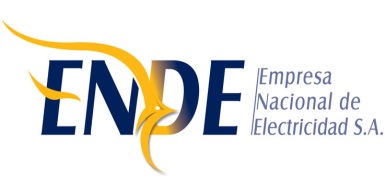 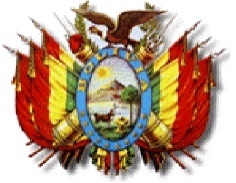 EMPRESA NACIONAL DE ELECTRICIDAD S.A.ENDE S.A.DOCUMENTO BASE PARA LA VENTA Primera ConvocatoriaPROCESO: Código N° ENDE-VRBC-2022-001VENTA DE RESIDUOS DE BIENES DE CONSUMOCochabamba, agosto de 2022DOCUMENTO BASE PARA LA VENTARESIDUOS DE BIENES DE CONSUMOPARTE IINFORMACION GENERAL A LOS PROPONENTES1	NORMATIVA APLICABLE AL PROCESO DE VENTA 1.1 El proceso de venta de bienes de consumo se rige por el presente Documento Base de Venta (DBV), que forma parte del Manual de Disposición de Residuos de Bienes de Consumo aprobado mediante Resolución N° ENDE-RES-PREJ-4/1-21 del 05 de abril de 2021.1.2 Todos los plazos se computan en días hábiles, excepto aquellos para los que específicamente se señalen como días calendario.2	PROPONENTES ELEGIBLESEn esta convocatoria podrán participar todas las personas naturales o jurídicas con capacidad de contratar.3	RECHAZO Y DESCALIFICACIÓN DE PROPUESTAS3.1	Las causales de rechazo de propuestas, son:a)	Cuando la propuesta sea presentada fuera de los plazos establecidos en la convocatoria.3.2	Las causales de descalificación, son:a)	Cuando la propuesta no cumpla con las condiciones establecidas en el Documento Base de Venta.b)	Cuando el proponente presente propuestas alternativas para un mismo lote.4	ACTIVIDADES PREVIAS A LA PRESENTACION DE PROPUESTASSe contemplan las siguientes actividades previas a la presentación de propuestas, según las fechas previstas en la Convocatoria.4.1	Inspección PreviaEl proponente deberá realizar la inspección previa en la fecha, hora y lugar, establecidos en el presente Documento Base de Venta; en caso de que el proponente no realice dicha inspección se da por entendido que el mismo acepta todas las condiciones del proceso de venta y de las condiciones establecidas.Los bienes de consumo se encuentran ubicados en diferentes almacenes, se tiene una fecha establecida para la inspección previa en cada almacén.4.2	Solicitud del Documento Base de Venta y Consultas EscritasCualquier potencial comprador podrá solicitar el envío del Documento Base de Venta al correo electrónico: leonarda.mairana@ende.bo, así mismo formular consultas escritas, a partir de la publicación de la convocatoria hasta la fecha límite establecida en el presente Documento Base de Venta.5. GARANTIALa Garantía solicitada para el presente proceso de Venta es:Garantía de Seriedad de Propuesta: Tiene por objeto garantizar que los proponentes participen de buena fe y con la intensión de culminar el proceso.El monto solicitado es de Bs. 1.000,00 (Un mil 00/100 bolivianos) por proponente.Esta garantía deberá ser depositada a la cuenta de la Entidad en el Banco Unión Nº 1-3903776 y el comprobante del depósito será presentado junto con la propuesta.La Garantía de Seriedad de Propuesta será ejecutada a favor de la Entidad en caso de que el proponente desiste de formalizar o incumpla en el depósito del valor total del o los lote (s) adjudicado (s).Esta garantía podrá ser tomada como parte de pago de los bienes adquiridos, el cual debe ser puesto a conocer por el proponente adjudicado, caso contrario será devuelta después de la conclusión del proceso de venta.En caso de no ser adjudicado el o los Lote (s), esta garantía será devuelta al proponente después de la conclusión del proceso de Venta, para lo cual el proponente deberá indicar en el Formulario A-1 los datos de la cuenta bancaria a la cual se debe realizar el depósito por devolución de la Garantía de Seriedad de Propuesta.PREPARACION DE LAS PROPUESTAS5	PREPARACION DE PROPUESTASLas propuestas deben ser elaboradas conforme a los requisitos y condiciones establecidos en el presente Documento Base de Venta.6	MONEDA DEL PROCESO DE CONTRATACIÓNTodo el proceso de venta, incluyendo los pagos a realizar, deberá expresarse y efectuarse en bolivianos.7	COSTOS DE PARTICIPACION EN EL PROCESO DE VENTALos costos de la elaboración y presentación de propuestas y cualquier otro costo que demande la participación de un proponente en el proceso de venta, cualquiera fuese su resultado, son total y exclusivamente propios de cada proponente, bajo su total responsabilidad y cargo.8	IDIOMALa propuesta, los documentos relativos a ella y toda la correspondencia que intercambien entre el proponente y el Convocante, deberán presentarse en Idioma español.9	VALIDEZ DE LA PROPUESTA La propuesta deberá tener una validez no menor a treinta (30) días calendario, desde la fecha fijada para la apertura de propuestas. En circunstancias excepcionales de causas de fuerza mayor, caso fortuito, la entidad convocante podrá solicitar por escrito la extensión del período de validez de las propuestas.11	DOCUMENTOS DE LA PROPUESTA ECONÓMICAEl proponente deberá indicar los precios ofertados por cada Lote, según Formulario N° 2.12	FORMA DE ADJUDICACIONLa adjudicación será por lotes, es decir, que los proponentes deben presentar su propuesta para la totalidad del Lote, no pudiendo adjudicarse solo una parte del Lote.PRESENTACION DE PROPUESTAS12	PRESENTACION DE PROPUESTAS12.1	Forma de presentación La propuesta deberá ser presentada en Sobre Único dirigido a la entidad convocante, la cual debe contener:Formulario N° 1 PRESENTACIÓN DE PROPUESTA, debidamente llenado y firmadoFormulario N° 2: Propuesta EconómicaCarnet de identidad del representante legalFotocopia de NIT (valido y vigente) para personas jurídicas. Requisitos normativos de Medio Ambiente (cuando corresponda)12.2	Plazo y lugar de presentaciónLas propuestas deberán ser presentados dentro del plazo (fecha y hora) fijado y en el domicilio establecido en la convocatoria.Se considerará que una empresa ha presentado su propuesta dentro del plazo, si ésta ha ingresado al recinto en el que se registra la presentación de propuestas hasta la hora límite establecida para el efecto.Las propuestas podrán ser entregadas en persona o por correo certificado (Courier).  En todos los casos el proponente es el responsable de que su propuesta sea presentada dentro el plazo establecido.EVALUACIÓN y ADJUDICACION13	DETERMINACION DE LA PROPUESTA CON EL MAYOR PRECIO OFERTADOLa Comisión de Evaluación, procederá a la evaluación de todas las propuestas presentadas por los proponentes y elegirá la propuesta con el Precio Ofertado Más Alto para cada Lote.14	ADJUDICACION El Gerente de Desarrollo Empresarial y Economía, recibido el Informe de Calificación y Recomendación de la Comisión de Evaluación, emitirá la Nota de Adjudicación, será motivada y contendrá, en la parte resolutiva, mínimamente la siguiente información:Nómina de Participantes y Precios OfertadosLos resultados de la calificación.Identificación del (de los) proponentes (s) adjudicado(s) cuando corresponda.Las causales de rechazo y/o descalificación de propuestas si existiese.Lista de propuestas rechazadas cuando corresponda. SUSCRIPCION DE NOTA DE VENTA15	DOCUMENTOS PARA PRESENTAR Para la suscripción de la Nota de Venta, el proponente adjudicado deberá presentar en fotocopia simple los documentos señalados en el Formulario Nº 1.El proponente adjudicado deberá suscribir la nota de venta y en un plazo máximo de cuatro (4) días hábiles posteriores a la suscripción de la Nota de Venta, deberá efectuar el depósito del valor del o los Lote(s) a la cuenta de la Entidad Banco Unión Nº 1-3903776 del o los lote (s) adjudicado (s).ENTREGA DE BIENES16	ENTREGA DE BIENESLa entrega de bienes debe ser efectuada cumpliendo con las estipulaciones contenidas en la Nota de Venta suscrito, sujetas a la conformidad de la Entidad respecto a las condiciones de entrega y otros.El proponente adjudicado deberá recoger el o los lotes de bienes adquiridos de los almacenes de la Entidad, estará a cargo del proponente todos los costos que implique el recojo de los mismos.PARTE IIINFORMACIÓN TÉCNICA DE LA CONTRATACIÓNCONVOCATORIAPARTE IIREQUISITOS Y CONDICIONES DEL PROCESO DE VENTA DE BIENES DE CONSUMOANTECEDENTES Y JUSTIFICACIÓN DE LA VENTA DE bienes de consumoLa Empresa Nacional de Electricidad ha dispuesto la Venta bienes de consumo que no son utilizados por la Entidad, en los lotes que no se ha determinado un precio referencial de venta que por el uso y estado de los bienes de consumo no es posible asignarle un precio, serán los proponentes quienes oferten un precio después de ver el estado de los bienes de consumo durante la inspección y se seleccionará a quien oferte el mayor precio en caso de haber más de un interesado.Por otra, en los Lotes que tienen un precio referencial de venta serán los proponentes quienes oferten un precio después de ver el estado de los bienes de consumo durante la inspección y se seleccionará a quien oferte el mayor precio en caso de haber más de un interesado.Para aquellos bienes que pueda dañar el medio ambiente, se define el tipo de documentación que debe ser presentado por los proponentes.BIENES DE CONSUMO EN DESUSO según UBICACIONLos proponentes deberán realizar su oferta económica para la totalidad del lote, las propuestas que no contemplen todo el lote serán descalificadas.Los bienes de consumo se encuentran ubicados en 3 diferentes almacenes, por lo cual los proponentes deberán tomar en cuenta la ubicación de los bienes de consumo, para la inspección así como la oferta que realicen.Lote 1: ACEITE USADO DE MOTORLos compradores para adquirir los siguientes bienes de consumo del Lote N° 1 deberán presentar adicionalmente:Licencia ambiental específica para la actividad que desean desarrollar con los residuosLicencia para actividades con sustancias peligrosas (LASP) específica para aceite de motor y en caso de que se realice el transporte el LASP debe incluir autorización para ello. Si el interesado no contara con LASP para transporte, podrá contratar un servicio que cuente con esta licenciaLote 2: CONTENEDORES VACIOS (TURRILLES EN DESUSO)Los compradores para adquirir los siguientes bienes de consumo del Lote N° 2 deberán presentar adicionalmente:Licencia ambiental específica para la actividad que desean desarrollar con los residuosLote 3: CHATARRALos compradores para adquirir los siguientes bienes de consumo del Lote N° 3 deberán presentar adicionalmente:Licencia ambiental específica para la actividad que desean desarrollar con los residuosLote 4: BATERIASLos compradores para adquirir los siguientes bienes de consumo del Lote N° 4 deberán presentar adicionalmente:Licencia ambiental específica para la actividad que desean desarrollar con los residuosLicencia para actividades con sustancias peligrosas (LASP) específica para baterías o sus componentesLote 5: EQUIPOS DE PROTECCIÓN PERSONALLos compradores para adquirir los siguientes bienes de consumo del Lote N° 5 deberán presentar adicionalmente:Licencia ambiental específica para la actividad que desean desarrollar con los residuosLote 6: CARTUCHOS VACIOS DE TONERLos compradores para adquirir los siguientes bienes de consumo del Lote N° 6 deberán presentar adicionalmente:Licencia ambiental específica para la actividad que desean desarrollar con los residuosLicencia para actividades con sustancias peligrosas (LASP) específica para toners o sus componentesLote 7: CARRETES DE CABLES DE MADERA O METALLos compradores para adquirir los siguientes bienes de consumo del Lote N° 7 deberán presentar adicionalmente:Licencia ambiental específica para la actividad que desean desarrollar con los residuosLote 8: LLANTA Y NEUMATICOSLos compradores para adquirir los siguientes bienes de consumo del Lote N° 8 deberán presentar adicionalmente:Licencia ambiental específica para la actividad que desean desarrollar con los residuosLote 9: REPUESTOS DE VEHÍCULOS Los compradores para adquirir los siguientes bienes de consumo del Lote N° 9 deberán presentar adicionalmente:Licencia ambiental específica para la actividad que desean desarrollar con los residuosLote 10: RESPUESTOS Y ACCESORIOS MECÁNICOS DE GRUPOS GENERADORESLos compradores para adquirir los siguientes bienes de consumo del Lote N° 10 deberán presentar adicionalmente:Licencia ambiental específica para la actividad que desean desarrollar con los residuosLote 11: MATERIALES ELECTRICOS DE LINEALos compradores para adquirir los siguientes bienes de consumo del Lote N° 11 deberán presentar adicionalmente:Licencia ambiental específica para la actividad que desean desarrollar con los residuosANEXOSFORMULARIO N°1 PRESENTACIÓN DE PROPUESTA(Para Personas Naturales o jurídicas)A nombre de (Nombre del proponente) a la cual represento, remito la presente propuesta con una validez de 30 días calendario, desde la fecha fijada para la apertura de propuestas declarando expresamente mi conformidad y compromiso de cumplimiento conforme con los siguientes puntos:I.- De las Condiciones del ProcesoDeclaro y garantizo haber examinado el Documento Base de Venta, así como los Formularios para la presentación de la propuesta, aceptando sin reservas todas las estipulaciones de dichos documentos y la adhesión a la Nota de Venta.Me comprometo a realizar el depósito del costo total de los lotes de bienes adjudicados en el plazo establecido en el Documento Base de Venta.Acepto a sola firma de este documento, que todos los Formularios presentados se tienen por suscritos.En caso de no ser adjudicado, solicito que la Garantía de Seriedad de Propuesta depositada a la cuenta bancaria de la Entidad, sea devuelta a la cuenta  (Indicar número de cuenta Bancaria, titular de la cuenta bancaria y Entidad Bancaria)II.- De la Presentación de DocumentosEn caso ser adjudicado, para la suscripción de la Nota de Venta me comprometo a presentar la siguiente documentación en original o fotocopia legalizada:Carnet de Identidad para personas naturales.Poder General amplio y suficiente del Representante Legal del proponente con facultades para presentar propuestas y suscribir contratos, inscrito en el Registro de ComercioAquellas Empresas Unipersonales que no acrediten un Representante Legal no deberán presentar este Poder.Certificado de Inscripción en el Padrón Nacional de Contribuyentes (NIT) válido y activoComprobante de depósito del costo del o los lotes adjudicados a la cuenta señalada por la Entidad.(Firma del proponente) (Nombre completo)FORMULARIO N° 2PROPUESTA ECONOMICA (En bolivianos)El proponente, podrá realizar su oferta para uno o más Lotes.(Firma del proponente) (Nombre completo)DATOS DEL PROCESOS DE CONTRATACIÓNDATOS DEL PROCESOS DE CONTRATACIÓNDATOS DEL PROCESOS DE CONTRATACIÓNDATOS DEL PROCESOS DE CONTRATACIÓNDATOS DEL PROCESOS DE CONTRATACIÓNDATOS DEL PROCESOS DE CONTRATACIÓNDATOS DEL PROCESOS DE CONTRATACIÓNDATOS DEL PROCESOS DE CONTRATACIÓNDATOS DEL PROCESOS DE CONTRATACIÓNDATOS DEL PROCESOS DE CONTRATACIÓNDATOS DEL PROCESOS DE CONTRATACIÓNDATOS DEL PROCESOS DE CONTRATACIÓNDATOS DEL PROCESOS DE CONTRATACIÓNDATOS DEL PROCESOS DE CONTRATACIÓNDATOS DEL PROCESOS DE CONTRATACIÓNDATOS DEL PROCESOS DE CONTRATACIÓNDATOS DEL PROCESOS DE CONTRATACIÓNDATOS DEL PROCESOS DE CONTRATACIÓNDATOS DEL PROCESOS DE CONTRATACIÓNDATOS DEL PROCESOS DE CONTRATACIÓNDATOS DEL PROCESOS DE CONTRATACIÓNDATOS DEL PROCESOS DE CONTRATACIÓNDATOS DEL PROCESOS DE CONTRATACIÓNDATOS DEL PROCESOS DE CONTRATACIÓNDATOS DEL PROCESOS DE CONTRATACIÓNDATOS DEL PROCESOS DE CONTRATACIÓNDATOS DEL PROCESOS DE CONTRATACIÓNDATOS DEL PROCESOS DE CONTRATACIÓNDATOS DEL PROCESOS DE CONTRATACIÓNDATOS DEL PROCESOS DE CONTRATACIÓNDATOS DEL PROCESOS DE CONTRATACIÓNDATOS DEL PROCESOS DE CONTRATACIÓNDATOS DEL PROCESOS DE CONTRATACIÓNDATOS DEL PROCESOS DE CONTRATACIÓNDATOS DEL PROCESOS DE CONTRATACIÓNDATOS DEL PROCESOS DE CONTRATACIÓNDATOS DEL PROCESOS DE CONTRATACIÓNDATOS DEL PROCESOS DE CONTRATACIÓNDATOS DEL PROCESOS DE CONTRATACIÓNDATOS DEL PROCESOS DE CONTRATACIÓNDATOS DEL PROCESOS DE CONTRATACIÓNDATOS DEL PROCESOS DE CONTRATACIÓNDATOS DEL PROCESOS DE CONTRATACIÓNDATOS DEL PROCESOS DE CONTRATACIÓNDATOS DEL PROCESOS DE CONTRATACIÓNDATOS DEL PROCESOS DE CONTRATACIÓNDATOS DEL PROCESOS DE CONTRATACIÓNDATOS DEL PROCESOS DE CONTRATACIÓNDATOS DEL PROCESOS DE CONTRATACIÓNDATOS DEL PROCESOS DE CONTRATACIÓNDATOS DEL PROCESOS DE CONTRATACIÓNDATOS DEL PROCESOS DE CONTRATACIÓNDATOS DEL PROCESOS DE CONTRATACIÓNDATOS DEL PROCESOS DE CONTRATACIÓNDATOS DEL PROCESOS DE CONTRATACIÓNDATOS DEL PROCESOS DE CONTRATACIÓNDATOS DEL PROCESOS DE CONTRATACIÓNDATOS DEL PROCESOS DE CONTRATACIÓNDATOS DEL PROCESOS DE CONTRATACIÓNDATOS DEL PROCESOS DE CONTRATACIÓNDATOS DEL PROCESOS DE CONTRATACIÓNDATOS DEL PROCESOS DE CONTRATACIÓNDATOS DEL PROCESOS DE CONTRATACIÓNDATOS DEL PROCESOS DE CONTRATACIÓNDATOS DEL PROCESOS DE CONTRATACIÓNDATOS DEL PROCESOS DE CONTRATACIÓNDATOS DEL PROCESOS DE CONTRATACIÓNDATOS DEL PROCESOS DE CONTRATACIÓNDATOS DEL PROCESOS DE CONTRATACIÓNDATOS DEL PROCESOS DE CONTRATACIÓNDATOS DEL PROCESOS DE CONTRATACIÓNDATOS DEL PROCESOS DE CONTRATACIÓNDATOS DEL PROCESOS DE CONTRATACIÓNDATOS DEL PROCESOS DE CONTRATACIÓNDATOS DEL PROCESOS DE CONTRATACIÓNDATOS DEL PROCESOS DE CONTRATACIÓNDATOS DEL PROCESOS DE CONTRATACIÓNDATOS DEL PROCESOS DE CONTRATACIÓNDATOS DEL PROCESOS DE CONTRATACIÓNDATOS DEL PROCESOS DE CONTRATACIÓNDATOS DEL PROCESOS DE CONTRATACIÓNEntidad ConvocanteEntidad ConvocanteEntidad ConvocanteEntidad ConvocanteEntidad ConvocanteEntidad ConvocanteEntidad ConvocanteEntidad ConvocanteEntidad ConvocanteEntidad ConvocanteEntidad ConvocanteEMPRESA NACIONAL DE ELECTRICIDADEMPRESA NACIONAL DE ELECTRICIDADEMPRESA NACIONAL DE ELECTRICIDADEMPRESA NACIONAL DE ELECTRICIDADEMPRESA NACIONAL DE ELECTRICIDADEMPRESA NACIONAL DE ELECTRICIDADEMPRESA NACIONAL DE ELECTRICIDADEMPRESA NACIONAL DE ELECTRICIDADEMPRESA NACIONAL DE ELECTRICIDADEMPRESA NACIONAL DE ELECTRICIDADEMPRESA NACIONAL DE ELECTRICIDADEMPRESA NACIONAL DE ELECTRICIDADEMPRESA NACIONAL DE ELECTRICIDADEMPRESA NACIONAL DE ELECTRICIDADEMPRESA NACIONAL DE ELECTRICIDADEMPRESA NACIONAL DE ELECTRICIDADEMPRESA NACIONAL DE ELECTRICIDADEMPRESA NACIONAL DE ELECTRICIDADEMPRESA NACIONAL DE ELECTRICIDADEMPRESA NACIONAL DE ELECTRICIDADEMPRESA NACIONAL DE ELECTRICIDADEMPRESA NACIONAL DE ELECTRICIDADEMPRESA NACIONAL DE ELECTRICIDADEMPRESA NACIONAL DE ELECTRICIDADEMPRESA NACIONAL DE ELECTRICIDADEMPRESA NACIONAL DE ELECTRICIDADEMPRESA NACIONAL DE ELECTRICIDADEMPRESA NACIONAL DE ELECTRICIDADEMPRESA NACIONAL DE ELECTRICIDADEMPRESA NACIONAL DE ELECTRICIDADEMPRESA NACIONAL DE ELECTRICIDADEMPRESA NACIONAL DE ELECTRICIDADEMPRESA NACIONAL DE ELECTRICIDADEMPRESA NACIONAL DE ELECTRICIDADEMPRESA NACIONAL DE ELECTRICIDADEMPRESA NACIONAL DE ELECTRICIDADEMPRESA NACIONAL DE ELECTRICIDADEMPRESA NACIONAL DE ELECTRICIDADEMPRESA NACIONAL DE ELECTRICIDADEMPRESA NACIONAL DE ELECTRICIDADEMPRESA NACIONAL DE ELECTRICIDADEMPRESA NACIONAL DE ELECTRICIDADEMPRESA NACIONAL DE ELECTRICIDADEMPRESA NACIONAL DE ELECTRICIDADEMPRESA NACIONAL DE ELECTRICIDADEMPRESA NACIONAL DE ELECTRICIDADEMPRESA NACIONAL DE ELECTRICIDADEMPRESA NACIONAL DE ELECTRICIDADEMPRESA NACIONAL DE ELECTRICIDADEMPRESA NACIONAL DE ELECTRICIDADEMPRESA NACIONAL DE ELECTRICIDADEMPRESA NACIONAL DE ELECTRICIDADEMPRESA NACIONAL DE ELECTRICIDADEMPRESA NACIONAL DE ELECTRICIDADEMPRESA NACIONAL DE ELECTRICIDADEMPRESA NACIONAL DE ELECTRICIDADEMPRESA NACIONAL DE ELECTRICIDADEMPRESA NACIONAL DE ELECTRICIDADEMPRESA NACIONAL DE ELECTRICIDADEMPRESA NACIONAL DE ELECTRICIDADEMPRESA NACIONAL DE ELECTRICIDADEMPRESA NACIONAL DE ELECTRICIDADEMPRESA NACIONAL DE ELECTRICIDADEMPRESA NACIONAL DE ELECTRICIDADEMPRESA NACIONAL DE ELECTRICIDADEMPRESA NACIONAL DE ELECTRICIDADEMPRESA NACIONAL DE ELECTRICIDADEMPRESA NACIONAL DE ELECTRICIDADObjeto de la contrataciónObjeto de la contrataciónObjeto de la contrataciónObjeto de la contrataciónObjeto de la contrataciónObjeto de la contrataciónObjeto de la contrataciónObjeto de la contrataciónObjeto de la contrataciónObjeto de la contrataciónVENTA DE RESIDUOS DE BIENES DE CONSUMOVENTA DE RESIDUOS DE BIENES DE CONSUMOVENTA DE RESIDUOS DE BIENES DE CONSUMOVENTA DE RESIDUOS DE BIENES DE CONSUMOVENTA DE RESIDUOS DE BIENES DE CONSUMOVENTA DE RESIDUOS DE BIENES DE CONSUMOVENTA DE RESIDUOS DE BIENES DE CONSUMOVENTA DE RESIDUOS DE BIENES DE CONSUMOVENTA DE RESIDUOS DE BIENES DE CONSUMOVENTA DE RESIDUOS DE BIENES DE CONSUMOVENTA DE RESIDUOS DE BIENES DE CONSUMOVENTA DE RESIDUOS DE BIENES DE CONSUMOVENTA DE RESIDUOS DE BIENES DE CONSUMOVENTA DE RESIDUOS DE BIENES DE CONSUMOVENTA DE RESIDUOS DE BIENES DE CONSUMOVENTA DE RESIDUOS DE BIENES DE CONSUMOVENTA DE RESIDUOS DE BIENES DE CONSUMOVENTA DE RESIDUOS DE BIENES DE CONSUMOVENTA DE RESIDUOS DE BIENES DE CONSUMOVENTA DE RESIDUOS DE BIENES DE CONSUMOVENTA DE RESIDUOS DE BIENES DE CONSUMOVENTA DE RESIDUOS DE BIENES DE CONSUMOVENTA DE RESIDUOS DE BIENES DE CONSUMOVENTA DE RESIDUOS DE BIENES DE CONSUMOVENTA DE RESIDUOS DE BIENES DE CONSUMOVENTA DE RESIDUOS DE BIENES DE CONSUMOVENTA DE RESIDUOS DE BIENES DE CONSUMOVENTA DE RESIDUOS DE BIENES DE CONSUMOVENTA DE RESIDUOS DE BIENES DE CONSUMOVENTA DE RESIDUOS DE BIENES DE CONSUMOVENTA DE RESIDUOS DE BIENES DE CONSUMOVENTA DE RESIDUOS DE BIENES DE CONSUMOVENTA DE RESIDUOS DE BIENES DE CONSUMOVENTA DE RESIDUOS DE BIENES DE CONSUMOVENTA DE RESIDUOS DE BIENES DE CONSUMOVENTA DE RESIDUOS DE BIENES DE CONSUMOVENTA DE RESIDUOS DE BIENES DE CONSUMOVENTA DE RESIDUOS DE BIENES DE CONSUMOVENTA DE RESIDUOS DE BIENES DE CONSUMOVENTA DE RESIDUOS DE BIENES DE CONSUMOVENTA DE RESIDUOS DE BIENES DE CONSUMOVENTA DE RESIDUOS DE BIENES DE CONSUMOVENTA DE RESIDUOS DE BIENES DE CONSUMOVENTA DE RESIDUOS DE BIENES DE CONSUMOVENTA DE RESIDUOS DE BIENES DE CONSUMOVENTA DE RESIDUOS DE BIENES DE CONSUMOVENTA DE RESIDUOS DE BIENES DE CONSUMOVENTA DE RESIDUOS DE BIENES DE CONSUMOVENTA DE RESIDUOS DE BIENES DE CONSUMOVENTA DE RESIDUOS DE BIENES DE CONSUMOVENTA DE RESIDUOS DE BIENES DE CONSUMOVENTA DE RESIDUOS DE BIENES DE CONSUMOVENTA DE RESIDUOS DE BIENES DE CONSUMOVENTA DE RESIDUOS DE BIENES DE CONSUMOVENTA DE RESIDUOS DE BIENES DE CONSUMOVENTA DE RESIDUOS DE BIENES DE CONSUMOVENTA DE RESIDUOS DE BIENES DE CONSUMOVENTA DE RESIDUOS DE BIENES DE CONSUMOVENTA DE RESIDUOS DE BIENES DE CONSUMOVENTA DE RESIDUOS DE BIENES DE CONSUMOVENTA DE RESIDUOS DE BIENES DE CONSUMOVENTA DE RESIDUOS DE BIENES DE CONSUMOVENTA DE RESIDUOS DE BIENES DE CONSUMOVENTA DE RESIDUOS DE BIENES DE CONSUMOVENTA DE RESIDUOS DE BIENES DE CONSUMOVENTA DE RESIDUOS DE BIENES DE CONSUMOVENTA DE RESIDUOS DE BIENES DE CONSUMOVENTA DE RESIDUOS DE BIENES DE CONSUMOVENTA DE RESIDUOS DE BIENES DE CONSUMOMétodo de Selección y AdjudicaciónMétodo de Selección y AdjudicaciónMétodo de Selección y AdjudicaciónMétodo de Selección y AdjudicaciónMétodo de Selección y AdjudicaciónMétodo de Selección y AdjudicaciónMétodo de Selección y AdjudicaciónMétodo de Selección y AdjudicaciónMétodo de Selección y AdjudicaciónMétodo de Selección y AdjudicaciónxxxMayor precio ofertadoMayor precio ofertadoMayor precio ofertadoMayor precio ofertadoMayor precio ofertadoMayor precio ofertadoMayor precio ofertadoMayor precio ofertadoMayor precio ofertadoMayor precio ofertadoMayor precio ofertadoMayor precio ofertadoMayor precio ofertadoMayor precio ofertadoMayor precio ofertadoMayor precio ofertadoMayor precio ofertadoMayor precio ofertadoMayor precio ofertadoMayor precio ofertadoMayor precio ofertadoMétodo de Selección y AdjudicaciónMétodo de Selección y AdjudicaciónMétodo de Selección y AdjudicaciónMétodo de Selección y AdjudicaciónMétodo de Selección y AdjudicaciónMétodo de Selección y AdjudicaciónMétodo de Selección y AdjudicaciónMétodo de Selección y AdjudicaciónMétodo de Selección y AdjudicaciónMétodo de Selección y AdjudicaciónMétodo de Selección y AdjudicaciónMétodo de Selección y AdjudicaciónMétodo de Selección y AdjudicaciónMétodo de Selección y AdjudicaciónMétodo de Selección y AdjudicaciónMétodo de Selección y AdjudicaciónMétodo de Selección y AdjudicaciónMétodo de Selección y AdjudicaciónMétodo de Selección y AdjudicaciónMétodo de Selección y AdjudicaciónLa contratación se formalizará medianteLa contratación se formalizará medianteLa contratación se formalizará medianteLa contratación se formalizará medianteLa contratación se formalizará medianteLa contratación se formalizará medianteLa contratación se formalizará medianteLa contratación se formalizará medianteLa contratación se formalizará medianteLa contratación se formalizará medianteNota de ventaNota de ventaNota de ventaNota de ventaNota de ventaNota de ventaNota de ventaNota de ventaNota de ventaNota de ventaNota de ventaNota de ventaNota de ventaINFORMACIÓN DEL DOCUMENTO BASE DE VENTA (DBV) Los interesados podrán recabar el Documento Base de venta (DBV) y obtener información de la entidad de acuerdo con los siguientes datos:INFORMACIÓN DEL DOCUMENTO BASE DE VENTA (DBV) Los interesados podrán recabar el Documento Base de venta (DBV) y obtener información de la entidad de acuerdo con los siguientes datos:INFORMACIÓN DEL DOCUMENTO BASE DE VENTA (DBV) Los interesados podrán recabar el Documento Base de venta (DBV) y obtener información de la entidad de acuerdo con los siguientes datos:INFORMACIÓN DEL DOCUMENTO BASE DE VENTA (DBV) Los interesados podrán recabar el Documento Base de venta (DBV) y obtener información de la entidad de acuerdo con los siguientes datos:INFORMACIÓN DEL DOCUMENTO BASE DE VENTA (DBV) Los interesados podrán recabar el Documento Base de venta (DBV) y obtener información de la entidad de acuerdo con los siguientes datos:INFORMACIÓN DEL DOCUMENTO BASE DE VENTA (DBV) Los interesados podrán recabar el Documento Base de venta (DBV) y obtener información de la entidad de acuerdo con los siguientes datos:INFORMACIÓN DEL DOCUMENTO BASE DE VENTA (DBV) Los interesados podrán recabar el Documento Base de venta (DBV) y obtener información de la entidad de acuerdo con los siguientes datos:INFORMACIÓN DEL DOCUMENTO BASE DE VENTA (DBV) Los interesados podrán recabar el Documento Base de venta (DBV) y obtener información de la entidad de acuerdo con los siguientes datos:INFORMACIÓN DEL DOCUMENTO BASE DE VENTA (DBV) Los interesados podrán recabar el Documento Base de venta (DBV) y obtener información de la entidad de acuerdo con los siguientes datos:INFORMACIÓN DEL DOCUMENTO BASE DE VENTA (DBV) Los interesados podrán recabar el Documento Base de venta (DBV) y obtener información de la entidad de acuerdo con los siguientes datos:INFORMACIÓN DEL DOCUMENTO BASE DE VENTA (DBV) Los interesados podrán recabar el Documento Base de venta (DBV) y obtener información de la entidad de acuerdo con los siguientes datos:INFORMACIÓN DEL DOCUMENTO BASE DE VENTA (DBV) Los interesados podrán recabar el Documento Base de venta (DBV) y obtener información de la entidad de acuerdo con los siguientes datos:INFORMACIÓN DEL DOCUMENTO BASE DE VENTA (DBV) Los interesados podrán recabar el Documento Base de venta (DBV) y obtener información de la entidad de acuerdo con los siguientes datos:INFORMACIÓN DEL DOCUMENTO BASE DE VENTA (DBV) Los interesados podrán recabar el Documento Base de venta (DBV) y obtener información de la entidad de acuerdo con los siguientes datos:INFORMACIÓN DEL DOCUMENTO BASE DE VENTA (DBV) Los interesados podrán recabar el Documento Base de venta (DBV) y obtener información de la entidad de acuerdo con los siguientes datos:INFORMACIÓN DEL DOCUMENTO BASE DE VENTA (DBV) Los interesados podrán recabar el Documento Base de venta (DBV) y obtener información de la entidad de acuerdo con los siguientes datos:INFORMACIÓN DEL DOCUMENTO BASE DE VENTA (DBV) Los interesados podrán recabar el Documento Base de venta (DBV) y obtener información de la entidad de acuerdo con los siguientes datos:INFORMACIÓN DEL DOCUMENTO BASE DE VENTA (DBV) Los interesados podrán recabar el Documento Base de venta (DBV) y obtener información de la entidad de acuerdo con los siguientes datos:INFORMACIÓN DEL DOCUMENTO BASE DE VENTA (DBV) Los interesados podrán recabar el Documento Base de venta (DBV) y obtener información de la entidad de acuerdo con los siguientes datos:INFORMACIÓN DEL DOCUMENTO BASE DE VENTA (DBV) Los interesados podrán recabar el Documento Base de venta (DBV) y obtener información de la entidad de acuerdo con los siguientes datos:INFORMACIÓN DEL DOCUMENTO BASE DE VENTA (DBV) Los interesados podrán recabar el Documento Base de venta (DBV) y obtener información de la entidad de acuerdo con los siguientes datos:INFORMACIÓN DEL DOCUMENTO BASE DE VENTA (DBV) Los interesados podrán recabar el Documento Base de venta (DBV) y obtener información de la entidad de acuerdo con los siguientes datos:INFORMACIÓN DEL DOCUMENTO BASE DE VENTA (DBV) Los interesados podrán recabar el Documento Base de venta (DBV) y obtener información de la entidad de acuerdo con los siguientes datos:INFORMACIÓN DEL DOCUMENTO BASE DE VENTA (DBV) Los interesados podrán recabar el Documento Base de venta (DBV) y obtener información de la entidad de acuerdo con los siguientes datos:INFORMACIÓN DEL DOCUMENTO BASE DE VENTA (DBV) Los interesados podrán recabar el Documento Base de venta (DBV) y obtener información de la entidad de acuerdo con los siguientes datos:INFORMACIÓN DEL DOCUMENTO BASE DE VENTA (DBV) Los interesados podrán recabar el Documento Base de venta (DBV) y obtener información de la entidad de acuerdo con los siguientes datos:INFORMACIÓN DEL DOCUMENTO BASE DE VENTA (DBV) Los interesados podrán recabar el Documento Base de venta (DBV) y obtener información de la entidad de acuerdo con los siguientes datos:INFORMACIÓN DEL DOCUMENTO BASE DE VENTA (DBV) Los interesados podrán recabar el Documento Base de venta (DBV) y obtener información de la entidad de acuerdo con los siguientes datos:INFORMACIÓN DEL DOCUMENTO BASE DE VENTA (DBV) Los interesados podrán recabar el Documento Base de venta (DBV) y obtener información de la entidad de acuerdo con los siguientes datos:INFORMACIÓN DEL DOCUMENTO BASE DE VENTA (DBV) Los interesados podrán recabar el Documento Base de venta (DBV) y obtener información de la entidad de acuerdo con los siguientes datos:INFORMACIÓN DEL DOCUMENTO BASE DE VENTA (DBV) Los interesados podrán recabar el Documento Base de venta (DBV) y obtener información de la entidad de acuerdo con los siguientes datos:INFORMACIÓN DEL DOCUMENTO BASE DE VENTA (DBV) Los interesados podrán recabar el Documento Base de venta (DBV) y obtener información de la entidad de acuerdo con los siguientes datos:INFORMACIÓN DEL DOCUMENTO BASE DE VENTA (DBV) Los interesados podrán recabar el Documento Base de venta (DBV) y obtener información de la entidad de acuerdo con los siguientes datos:INFORMACIÓN DEL DOCUMENTO BASE DE VENTA (DBV) Los interesados podrán recabar el Documento Base de venta (DBV) y obtener información de la entidad de acuerdo con los siguientes datos:INFORMACIÓN DEL DOCUMENTO BASE DE VENTA (DBV) Los interesados podrán recabar el Documento Base de venta (DBV) y obtener información de la entidad de acuerdo con los siguientes datos:INFORMACIÓN DEL DOCUMENTO BASE DE VENTA (DBV) Los interesados podrán recabar el Documento Base de venta (DBV) y obtener información de la entidad de acuerdo con los siguientes datos:INFORMACIÓN DEL DOCUMENTO BASE DE VENTA (DBV) Los interesados podrán recabar el Documento Base de venta (DBV) y obtener información de la entidad de acuerdo con los siguientes datos:INFORMACIÓN DEL DOCUMENTO BASE DE VENTA (DBV) Los interesados podrán recabar el Documento Base de venta (DBV) y obtener información de la entidad de acuerdo con los siguientes datos:INFORMACIÓN DEL DOCUMENTO BASE DE VENTA (DBV) Los interesados podrán recabar el Documento Base de venta (DBV) y obtener información de la entidad de acuerdo con los siguientes datos:INFORMACIÓN DEL DOCUMENTO BASE DE VENTA (DBV) Los interesados podrán recabar el Documento Base de venta (DBV) y obtener información de la entidad de acuerdo con los siguientes datos:INFORMACIÓN DEL DOCUMENTO BASE DE VENTA (DBV) Los interesados podrán recabar el Documento Base de venta (DBV) y obtener información de la entidad de acuerdo con los siguientes datos:INFORMACIÓN DEL DOCUMENTO BASE DE VENTA (DBV) Los interesados podrán recabar el Documento Base de venta (DBV) y obtener información de la entidad de acuerdo con los siguientes datos:INFORMACIÓN DEL DOCUMENTO BASE DE VENTA (DBV) Los interesados podrán recabar el Documento Base de venta (DBV) y obtener información de la entidad de acuerdo con los siguientes datos:INFORMACIÓN DEL DOCUMENTO BASE DE VENTA (DBV) Los interesados podrán recabar el Documento Base de venta (DBV) y obtener información de la entidad de acuerdo con los siguientes datos:INFORMACIÓN DEL DOCUMENTO BASE DE VENTA (DBV) Los interesados podrán recabar el Documento Base de venta (DBV) y obtener información de la entidad de acuerdo con los siguientes datos:INFORMACIÓN DEL DOCUMENTO BASE DE VENTA (DBV) Los interesados podrán recabar el Documento Base de venta (DBV) y obtener información de la entidad de acuerdo con los siguientes datos:INFORMACIÓN DEL DOCUMENTO BASE DE VENTA (DBV) Los interesados podrán recabar el Documento Base de venta (DBV) y obtener información de la entidad de acuerdo con los siguientes datos:INFORMACIÓN DEL DOCUMENTO BASE DE VENTA (DBV) Los interesados podrán recabar el Documento Base de venta (DBV) y obtener información de la entidad de acuerdo con los siguientes datos:INFORMACIÓN DEL DOCUMENTO BASE DE VENTA (DBV) Los interesados podrán recabar el Documento Base de venta (DBV) y obtener información de la entidad de acuerdo con los siguientes datos:INFORMACIÓN DEL DOCUMENTO BASE DE VENTA (DBV) Los interesados podrán recabar el Documento Base de venta (DBV) y obtener información de la entidad de acuerdo con los siguientes datos:INFORMACIÓN DEL DOCUMENTO BASE DE VENTA (DBV) Los interesados podrán recabar el Documento Base de venta (DBV) y obtener información de la entidad de acuerdo con los siguientes datos:INFORMACIÓN DEL DOCUMENTO BASE DE VENTA (DBV) Los interesados podrán recabar el Documento Base de venta (DBV) y obtener información de la entidad de acuerdo con los siguientes datos:INFORMACIÓN DEL DOCUMENTO BASE DE VENTA (DBV) Los interesados podrán recabar el Documento Base de venta (DBV) y obtener información de la entidad de acuerdo con los siguientes datos:INFORMACIÓN DEL DOCUMENTO BASE DE VENTA (DBV) Los interesados podrán recabar el Documento Base de venta (DBV) y obtener información de la entidad de acuerdo con los siguientes datos:INFORMACIÓN DEL DOCUMENTO BASE DE VENTA (DBV) Los interesados podrán recabar el Documento Base de venta (DBV) y obtener información de la entidad de acuerdo con los siguientes datos:INFORMACIÓN DEL DOCUMENTO BASE DE VENTA (DBV) Los interesados podrán recabar el Documento Base de venta (DBV) y obtener información de la entidad de acuerdo con los siguientes datos:INFORMACIÓN DEL DOCUMENTO BASE DE VENTA (DBV) Los interesados podrán recabar el Documento Base de venta (DBV) y obtener información de la entidad de acuerdo con los siguientes datos:INFORMACIÓN DEL DOCUMENTO BASE DE VENTA (DBV) Los interesados podrán recabar el Documento Base de venta (DBV) y obtener información de la entidad de acuerdo con los siguientes datos:INFORMACIÓN DEL DOCUMENTO BASE DE VENTA (DBV) Los interesados podrán recabar el Documento Base de venta (DBV) y obtener información de la entidad de acuerdo con los siguientes datos:INFORMACIÓN DEL DOCUMENTO BASE DE VENTA (DBV) Los interesados podrán recabar el Documento Base de venta (DBV) y obtener información de la entidad de acuerdo con los siguientes datos:INFORMACIÓN DEL DOCUMENTO BASE DE VENTA (DBV) Los interesados podrán recabar el Documento Base de venta (DBV) y obtener información de la entidad de acuerdo con los siguientes datos:INFORMACIÓN DEL DOCUMENTO BASE DE VENTA (DBV) Los interesados podrán recabar el Documento Base de venta (DBV) y obtener información de la entidad de acuerdo con los siguientes datos:INFORMACIÓN DEL DOCUMENTO BASE DE VENTA (DBV) Los interesados podrán recabar el Documento Base de venta (DBV) y obtener información de la entidad de acuerdo con los siguientes datos:INFORMACIÓN DEL DOCUMENTO BASE DE VENTA (DBV) Los interesados podrán recabar el Documento Base de venta (DBV) y obtener información de la entidad de acuerdo con los siguientes datos:INFORMACIÓN DEL DOCUMENTO BASE DE VENTA (DBV) Los interesados podrán recabar el Documento Base de venta (DBV) y obtener información de la entidad de acuerdo con los siguientes datos:INFORMACIÓN DEL DOCUMENTO BASE DE VENTA (DBV) Los interesados podrán recabar el Documento Base de venta (DBV) y obtener información de la entidad de acuerdo con los siguientes datos:INFORMACIÓN DEL DOCUMENTO BASE DE VENTA (DBV) Los interesados podrán recabar el Documento Base de venta (DBV) y obtener información de la entidad de acuerdo con los siguientes datos:INFORMACIÓN DEL DOCUMENTO BASE DE VENTA (DBV) Los interesados podrán recabar el Documento Base de venta (DBV) y obtener información de la entidad de acuerdo con los siguientes datos:INFORMACIÓN DEL DOCUMENTO BASE DE VENTA (DBV) Los interesados podrán recabar el Documento Base de venta (DBV) y obtener información de la entidad de acuerdo con los siguientes datos:INFORMACIÓN DEL DOCUMENTO BASE DE VENTA (DBV) Los interesados podrán recabar el Documento Base de venta (DBV) y obtener información de la entidad de acuerdo con los siguientes datos:INFORMACIÓN DEL DOCUMENTO BASE DE VENTA (DBV) Los interesados podrán recabar el Documento Base de venta (DBV) y obtener información de la entidad de acuerdo con los siguientes datos:INFORMACIÓN DEL DOCUMENTO BASE DE VENTA (DBV) Los interesados podrán recabar el Documento Base de venta (DBV) y obtener información de la entidad de acuerdo con los siguientes datos:INFORMACIÓN DEL DOCUMENTO BASE DE VENTA (DBV) Los interesados podrán recabar el Documento Base de venta (DBV) y obtener información de la entidad de acuerdo con los siguientes datos:INFORMACIÓN DEL DOCUMENTO BASE DE VENTA (DBV) Los interesados podrán recabar el Documento Base de venta (DBV) y obtener información de la entidad de acuerdo con los siguientes datos:INFORMACIÓN DEL DOCUMENTO BASE DE VENTA (DBV) Los interesados podrán recabar el Documento Base de venta (DBV) y obtener información de la entidad de acuerdo con los siguientes datos:INFORMACIÓN DEL DOCUMENTO BASE DE VENTA (DBV) Los interesados podrán recabar el Documento Base de venta (DBV) y obtener información de la entidad de acuerdo con los siguientes datos:INFORMACIÓN DEL DOCUMENTO BASE DE VENTA (DBV) Los interesados podrán recabar el Documento Base de venta (DBV) y obtener información de la entidad de acuerdo con los siguientes datos:INFORMACIÓN DEL DOCUMENTO BASE DE VENTA (DBV) Los interesados podrán recabar el Documento Base de venta (DBV) y obtener información de la entidad de acuerdo con los siguientes datos:INFORMACIÓN DEL DOCUMENTO BASE DE VENTA (DBV) Los interesados podrán recabar el Documento Base de venta (DBV) y obtener información de la entidad de acuerdo con los siguientes datos:INFORMACIÓN DEL DOCUMENTO BASE DE VENTA (DBV) Los interesados podrán recabar el Documento Base de venta (DBV) y obtener información de la entidad de acuerdo con los siguientes datos:INFORMACIÓN DEL DOCUMENTO BASE DE VENTA (DBV) Los interesados podrán recabar el Documento Base de venta (DBV) y obtener información de la entidad de acuerdo con los siguientes datos:Domicilio de la Entidad ConvocanteDomicilio de la Entidad ConvocanteDomicilio de la Entidad ConvocanteDomicilio de la Entidad ConvocanteDomicilio de la Entidad ConvocanteDomicilio de la Entidad ConvocanteDomicilio de la Entidad ConvocanteDomicilio de la Entidad ConvocanteDomicilio de la Entidad ConvocanteDomicilio de la Entidad ConvocanteDomicilio de la Entidad ConvocanteDomicilio de la Entidad ConvocanteCalle Colombia esquina Falsuri N° 655Recepción de Correspondencia ENDECalle Colombia esquina Falsuri N° 655Recepción de Correspondencia ENDECalle Colombia esquina Falsuri N° 655Recepción de Correspondencia ENDECalle Colombia esquina Falsuri N° 655Recepción de Correspondencia ENDECalle Colombia esquina Falsuri N° 655Recepción de Correspondencia ENDECalle Colombia esquina Falsuri N° 655Recepción de Correspondencia ENDECalle Colombia esquina Falsuri N° 655Recepción de Correspondencia ENDECalle Colombia esquina Falsuri N° 655Recepción de Correspondencia ENDECalle Colombia esquina Falsuri N° 655Recepción de Correspondencia ENDECalle Colombia esquina Falsuri N° 655Recepción de Correspondencia ENDECalle Colombia esquina Falsuri N° 655Recepción de Correspondencia ENDECalle Colombia esquina Falsuri N° 655Recepción de Correspondencia ENDECalle Colombia esquina Falsuri N° 655Recepción de Correspondencia ENDECalle Colombia esquina Falsuri N° 655Recepción de Correspondencia ENDECalle Colombia esquina Falsuri N° 655Recepción de Correspondencia ENDECalle Colombia esquina Falsuri N° 655Recepción de Correspondencia ENDECalle Colombia esquina Falsuri N° 655Recepción de Correspondencia ENDECalle Colombia esquina Falsuri N° 655Recepción de Correspondencia ENDECalle Colombia esquina Falsuri N° 655Recepción de Correspondencia ENDECalle Colombia esquina Falsuri N° 655Recepción de Correspondencia ENDECalle Colombia esquina Falsuri N° 655Recepción de Correspondencia ENDECalle Colombia esquina Falsuri N° 655Recepción de Correspondencia ENDECalle Colombia esquina Falsuri N° 655Recepción de Correspondencia ENDECalle Colombia esquina Falsuri N° 655Recepción de Correspondencia ENDECalle Colombia esquina Falsuri N° 655Recepción de Correspondencia ENDECalle Colombia esquina Falsuri N° 655Recepción de Correspondencia ENDECalle Colombia esquina Falsuri N° 655Recepción de Correspondencia ENDECalle Colombia esquina Falsuri N° 655Recepción de Correspondencia ENDECalle Colombia esquina Falsuri N° 655Recepción de Correspondencia ENDECalle Colombia esquina Falsuri N° 655Recepción de Correspondencia ENDECalle Colombia esquina Falsuri N° 655Recepción de Correspondencia ENDECalle Colombia esquina Falsuri N° 655Recepción de Correspondencia ENDECalle Colombia esquina Falsuri N° 655Recepción de Correspondencia ENDECalle Colombia esquina Falsuri N° 655Recepción de Correspondencia ENDECalle Colombia esquina Falsuri N° 655Recepción de Correspondencia ENDECalle Colombia esquina Falsuri N° 655Recepción de Correspondencia ENDECalle Colombia esquina Falsuri N° 655Recepción de Correspondencia ENDECalle Colombia esquina Falsuri N° 655Recepción de Correspondencia ENDECalle Colombia esquina Falsuri N° 655Recepción de Correspondencia ENDECalle Colombia esquina Falsuri N° 655Recepción de Correspondencia ENDECalle Colombia esquina Falsuri N° 655Recepción de Correspondencia ENDECalle Colombia esquina Falsuri N° 655Recepción de Correspondencia ENDECalle Colombia esquina Falsuri N° 655Recepción de Correspondencia ENDECalle Colombia esquina Falsuri N° 655Recepción de Correspondencia ENDECalle Colombia esquina Falsuri N° 655Recepción de Correspondencia ENDECalle Colombia esquina Falsuri N° 655Recepción de Correspondencia ENDEHorario de Atención de la EntidadHorario de Atención de la EntidadHorario de Atención de la EntidadHorario de Atención de la EntidadHorario de Atención de la EntidadHorario de Atención de la EntidadHorario de Atención de la EntidadHorario de Atención de la EntidadHorario de Atención de la EntidadHorario de Atención de la EntidadHorario de Atención de la EntidadHorario de Atención de la EntidadHorario de Atención de la EntidadHorario de Atención de la EntidadHorario de Atención de la EntidadHorario de Atención de la EntidadHorario de Atención de la Entidad08:00a.m. a 16:00p.m.08:00a.m. a 16:00p.m.08:00a.m. a 16:00p.m.08:00a.m. a 16:00p.m.Nombre CompletoNombre CompletoNombre CompletoNombre CompletoNombre CompletoNombre CompletoNombre CompletoNombre CompletoNombre CompletoNombre CompletoNombre CompletoNombre CompletoNombre CompletoNombre CompletoNombre CompletoNombre CompletoNombre CompletoNombre CompletoNombre CompletoNombre CompletoNombre CompletoNombre CompletoNombre CompletoNombre CompletoNombre CompletoNombre CompletoNombre CompletoNombre CompletoNombre CompletoNombre CompletoNombre CompletoNombre CompletoCargoCargoCargoCargoCargoCargoCargoCargoCargoCargoCargoCargoCargoCargoCargoDependenciaDependenciaDependenciaDependenciaDependenciaDependenciaDependenciaDependenciaDependenciaEncargado de atender consultasEncargado de atender consultasEncargado de atender consultasEncargado de atender consultasEncargado de atender consultasEncargado de atender consultasEncargado de atender consultasEncargado de atender consultasEncargado de atender consultasEncargado de atender consultasEncargado de atender consultasEncargado de atender consultasEncargado de atender consultasEncargado de atender consultasEncargado de atender consultasEncargado de atender consultasEncargado de atender consultasEncargado de atender consultasLeonarda Mairana PerezLeonarda Mairana PerezLeonarda Mairana PerezLeonarda Mairana PerezLeonarda Mairana PerezLeonarda Mairana PerezLeonarda Mairana PerezLeonarda Mairana PerezLeonarda Mairana PerezLeonarda Mairana PerezLeonarda Mairana PerezLeonarda Mairana PerezLeonarda Mairana PerezLeonarda Mairana PerezLeonarda Mairana PerezLeonarda Mairana PerezLeonarda Mairana PerezLeonarda Mairana PerezLeonarda Mairana PerezLeonarda Mairana PerezLeonarda Mairana PerezLeonarda Mairana PerezLeonarda Mairana PerezLeonarda Mairana PerezLeonarda Mairana PerezLeonarda Mairana PerezLeonarda Mairana PerezLeonarda Mairana PerezLeonarda Mairana PerezLeonarda Mairana PerezLeonarda Mairana PerezLeonarda Mairana PerezProfesional Nivel V UADM 3 Profesional Nivel V UADM 3 Profesional Nivel V UADM 3 Profesional Nivel V UADM 3 Profesional Nivel V UADM 3 Profesional Nivel V UADM 3 Profesional Nivel V UADM 3 Profesional Nivel V UADM 3 Profesional Nivel V UADM 3 Profesional Nivel V UADM 3 Profesional Nivel V UADM 3 Profesional Nivel V UADM 3 Profesional Nivel V UADM 3 Profesional Nivel V UADM 3 Profesional Nivel V UADM 3 UADMUADMUADMUADMUADMUADMUADMUADMUADMTeléfonoTeléfonoTeléfonoTeléfonoTeléfonoTeléfonoTeléfono4520317Interno 12724520317Interno 12724520317Interno 12724520317Interno 12724520317Interno 12724520317Interno 12724520317Interno 12724520317Interno 12724520317Interno 12724520317Interno 12724520317Interno 1272Correo ElectrónicoCorreo ElectrónicoCorreo ElectrónicoCorreo ElectrónicoCorreo ElectrónicoCorreo ElectrónicoCorreo ElectrónicoCorreo ElectrónicoCorreo ElectrónicoCorreo ElectrónicoCorreo ElectrónicoCorreo ElectrónicoCorreo ElectrónicoCorreo ElectrónicoCorreo ElectrónicoCorreo ElectrónicoCorreo Electrónicoleonarda.mairana@ende.boleonarda.mairana@ende.boleonarda.mairana@ende.boleonarda.mairana@ende.boleonarda.mairana@ende.boleonarda.mairana@ende.boleonarda.mairana@ende.boleonarda.mairana@ende.boleonarda.mairana@ende.boleonarda.mairana@ende.boleonarda.mairana@ende.boleonarda.mairana@ende.boleonarda.mairana@ende.boleonarda.mairana@ende.boleonarda.mairana@ende.boleonarda.mairana@ende.boleonarda.mairana@ende.boleonarda.mairana@ende.boleonarda.mairana@ende.boleonarda.mairana@ende.boleonarda.mairana@ende.boleonarda.mairana@ende.boleonarda.mairana@ende.boleonarda.mairana@ende.boleonarda.mairana@ende.boleonarda.mairana@ende.boleonarda.mairana@ende.boleonarda.mairana@ende.bo3.    CRONOGRAMA DE PLAZOS3.    CRONOGRAMA DE PLAZOS3.    CRONOGRAMA DE PLAZOS3.    CRONOGRAMA DE PLAZOS3.    CRONOGRAMA DE PLAZOS3.    CRONOGRAMA DE PLAZOS3.    CRONOGRAMA DE PLAZOS3.    CRONOGRAMA DE PLAZOS3.    CRONOGRAMA DE PLAZOS3.    CRONOGRAMA DE PLAZOS3.    CRONOGRAMA DE PLAZOS3.    CRONOGRAMA DE PLAZOS3.    CRONOGRAMA DE PLAZOS3.    CRONOGRAMA DE PLAZOS3.    CRONOGRAMA DE PLAZOS3.    CRONOGRAMA DE PLAZOS3.    CRONOGRAMA DE PLAZOS3.    CRONOGRAMA DE PLAZOS3.    CRONOGRAMA DE PLAZOS3.    CRONOGRAMA DE PLAZOS3.    CRONOGRAMA DE PLAZOS3.    CRONOGRAMA DE PLAZOS3.    CRONOGRAMA DE PLAZOS3.    CRONOGRAMA DE PLAZOS3.    CRONOGRAMA DE PLAZOS3.    CRONOGRAMA DE PLAZOS3.    CRONOGRAMA DE PLAZOS3.    CRONOGRAMA DE PLAZOS3.    CRONOGRAMA DE PLAZOS3.    CRONOGRAMA DE PLAZOS3.    CRONOGRAMA DE PLAZOS3.    CRONOGRAMA DE PLAZOS3.    CRONOGRAMA DE PLAZOS3.    CRONOGRAMA DE PLAZOS3.    CRONOGRAMA DE PLAZOS3.    CRONOGRAMA DE PLAZOS3.    CRONOGRAMA DE PLAZOS3.    CRONOGRAMA DE PLAZOS3.    CRONOGRAMA DE PLAZOS3.    CRONOGRAMA DE PLAZOS3.    CRONOGRAMA DE PLAZOS3.    CRONOGRAMA DE PLAZOS3.    CRONOGRAMA DE PLAZOS3.    CRONOGRAMA DE PLAZOS3.    CRONOGRAMA DE PLAZOS3.    CRONOGRAMA DE PLAZOS3.    CRONOGRAMA DE PLAZOS3.    CRONOGRAMA DE PLAZOS3.    CRONOGRAMA DE PLAZOS3.    CRONOGRAMA DE PLAZOS3.    CRONOGRAMA DE PLAZOS3.    CRONOGRAMA DE PLAZOS3.    CRONOGRAMA DE PLAZOS3.    CRONOGRAMA DE PLAZOS3.    CRONOGRAMA DE PLAZOS3.    CRONOGRAMA DE PLAZOS3.    CRONOGRAMA DE PLAZOS3.    CRONOGRAMA DE PLAZOS3.    CRONOGRAMA DE PLAZOS3.    CRONOGRAMA DE PLAZOS3.    CRONOGRAMA DE PLAZOS3.    CRONOGRAMA DE PLAZOS3.    CRONOGRAMA DE PLAZOS3.    CRONOGRAMA DE PLAZOS3.    CRONOGRAMA DE PLAZOS3.    CRONOGRAMA DE PLAZOS3.    CRONOGRAMA DE PLAZOS3.    CRONOGRAMA DE PLAZOS3.    CRONOGRAMA DE PLAZOS3.    CRONOGRAMA DE PLAZOS3.    CRONOGRAMA DE PLAZOS3.    CRONOGRAMA DE PLAZOS3.    CRONOGRAMA DE PLAZOS3.    CRONOGRAMA DE PLAZOS3.    CRONOGRAMA DE PLAZOS3.    CRONOGRAMA DE PLAZOS3.    CRONOGRAMA DE PLAZOS3.    CRONOGRAMA DE PLAZOS3.    CRONOGRAMA DE PLAZOS3.    CRONOGRAMA DE PLAZOS3.    CRONOGRAMA DE PLAZOSEl cronograma de plazos previsto para el proceso de venta, es el siguiente:El cronograma de plazos previsto para el proceso de venta, es el siguiente:El cronograma de plazos previsto para el proceso de venta, es el siguiente:El cronograma de plazos previsto para el proceso de venta, es el siguiente:El cronograma de plazos previsto para el proceso de venta, es el siguiente:El cronograma de plazos previsto para el proceso de venta, es el siguiente:El cronograma de plazos previsto para el proceso de venta, es el siguiente:El cronograma de plazos previsto para el proceso de venta, es el siguiente:El cronograma de plazos previsto para el proceso de venta, es el siguiente:El cronograma de plazos previsto para el proceso de venta, es el siguiente:El cronograma de plazos previsto para el proceso de venta, es el siguiente:El cronograma de plazos previsto para el proceso de venta, es el siguiente:El cronograma de plazos previsto para el proceso de venta, es el siguiente:El cronograma de plazos previsto para el proceso de venta, es el siguiente:El cronograma de plazos previsto para el proceso de venta, es el siguiente:El cronograma de plazos previsto para el proceso de venta, es el siguiente:El cronograma de plazos previsto para el proceso de venta, es el siguiente:El cronograma de plazos previsto para el proceso de venta, es el siguiente:El cronograma de plazos previsto para el proceso de venta, es el siguiente:El cronograma de plazos previsto para el proceso de venta, es el siguiente:El cronograma de plazos previsto para el proceso de venta, es el siguiente:El cronograma de plazos previsto para el proceso de venta, es el siguiente:El cronograma de plazos previsto para el proceso de venta, es el siguiente:El cronograma de plazos previsto para el proceso de venta, es el siguiente:El cronograma de plazos previsto para el proceso de venta, es el siguiente:El cronograma de plazos previsto para el proceso de venta, es el siguiente:El cronograma de plazos previsto para el proceso de venta, es el siguiente:El cronograma de plazos previsto para el proceso de venta, es el siguiente:El cronograma de plazos previsto para el proceso de venta, es el siguiente:El cronograma de plazos previsto para el proceso de venta, es el siguiente:El cronograma de plazos previsto para el proceso de venta, es el siguiente:El cronograma de plazos previsto para el proceso de venta, es el siguiente:El cronograma de plazos previsto para el proceso de venta, es el siguiente:El cronograma de plazos previsto para el proceso de venta, es el siguiente:El cronograma de plazos previsto para el proceso de venta, es el siguiente:El cronograma de plazos previsto para el proceso de venta, es el siguiente:El cronograma de plazos previsto para el proceso de venta, es el siguiente:El cronograma de plazos previsto para el proceso de venta, es el siguiente:El cronograma de plazos previsto para el proceso de venta, es el siguiente:El cronograma de plazos previsto para el proceso de venta, es el siguiente:El cronograma de plazos previsto para el proceso de venta, es el siguiente:El cronograma de plazos previsto para el proceso de venta, es el siguiente:El cronograma de plazos previsto para el proceso de venta, es el siguiente:El cronograma de plazos previsto para el proceso de venta, es el siguiente:El cronograma de plazos previsto para el proceso de venta, es el siguiente:El cronograma de plazos previsto para el proceso de venta, es el siguiente:El cronograma de plazos previsto para el proceso de venta, es el siguiente:El cronograma de plazos previsto para el proceso de venta, es el siguiente:El cronograma de plazos previsto para el proceso de venta, es el siguiente:El cronograma de plazos previsto para el proceso de venta, es el siguiente:El cronograma de plazos previsto para el proceso de venta, es el siguiente:El cronograma de plazos previsto para el proceso de venta, es el siguiente:El cronograma de plazos previsto para el proceso de venta, es el siguiente:El cronograma de plazos previsto para el proceso de venta, es el siguiente:El cronograma de plazos previsto para el proceso de venta, es el siguiente:El cronograma de plazos previsto para el proceso de venta, es el siguiente:El cronograma de plazos previsto para el proceso de venta, es el siguiente:El cronograma de plazos previsto para el proceso de venta, es el siguiente:El cronograma de plazos previsto para el proceso de venta, es el siguiente:El cronograma de plazos previsto para el proceso de venta, es el siguiente:El cronograma de plazos previsto para el proceso de venta, es el siguiente:El cronograma de plazos previsto para el proceso de venta, es el siguiente:El cronograma de plazos previsto para el proceso de venta, es el siguiente:El cronograma de plazos previsto para el proceso de venta, es el siguiente:El cronograma de plazos previsto para el proceso de venta, es el siguiente:El cronograma de plazos previsto para el proceso de venta, es el siguiente:El cronograma de plazos previsto para el proceso de venta, es el siguiente:El cronograma de plazos previsto para el proceso de venta, es el siguiente:El cronograma de plazos previsto para el proceso de venta, es el siguiente:El cronograma de plazos previsto para el proceso de venta, es el siguiente:El cronograma de plazos previsto para el proceso de venta, es el siguiente:El cronograma de plazos previsto para el proceso de venta, es el siguiente:El cronograma de plazos previsto para el proceso de venta, es el siguiente:El cronograma de plazos previsto para el proceso de venta, es el siguiente:El cronograma de plazos previsto para el proceso de venta, es el siguiente:El cronograma de plazos previsto para el proceso de venta, es el siguiente:El cronograma de plazos previsto para el proceso de venta, es el siguiente:El cronograma de plazos previsto para el proceso de venta, es el siguiente:El cronograma de plazos previsto para el proceso de venta, es el siguiente:El cronograma de plazos previsto para el proceso de venta, es el siguiente:El cronograma de plazos previsto para el proceso de venta, es el siguiente:ACTIVIDADACTIVIDADACTIVIDADACTIVIDADACTIVIDADACTIVIDADACTIVIDADACTIVIDADACTIVIDADACTIVIDADACTIVIDADACTIVIDADACTIVIDADACTIVIDADACTIVIDADACTIVIDADACTIVIDADACTIVIDADACTIVIDADACTIVIDADACTIVIDADACTIVIDADACTIVIDADACTIVIDADFECHAFECHAFECHAFECHAFECHAFECHAFECHAFECHAFECHAFECHAFECHAFECHAFECHAFECHAFECHAFECHAFECHAFECHAFECHAFECHAFECHAHORAHORAHORAHORAHORAHORAHORAHORAHORAHORAHORAHORAHORAHORAHORAHORALUGAR Y DIRECCIÓNLUGAR Y DIRECCIÓNLUGAR Y DIRECCIÓNLUGAR Y DIRECCIÓNLUGAR Y DIRECCIÓNLUGAR Y DIRECCIÓNLUGAR Y DIRECCIÓNLUGAR Y DIRECCIÓNLUGAR Y DIRECCIÓNLUGAR Y DIRECCIÓNLUGAR Y DIRECCIÓNLUGAR Y DIRECCIÓNLUGAR Y DIRECCIÓNLUGAR Y DIRECCIÓNLUGAR Y DIRECCIÓNLUGAR Y DIRECCIÓNLUGAR Y DIRECCIÓNLUGAR Y DIRECCIÓNLUGAR Y DIRECCIÓNLUGAR Y DIRECCIÓNPublicación de la convocatoria en periódico de circulación nacionalPublicación de la convocatoria en periódico de circulación nacionalPublicación de la convocatoria en periódico de circulación nacionalPublicación de la convocatoria en periódico de circulación nacionalPublicación de la convocatoria en periódico de circulación nacionalPublicación de la convocatoria en periódico de circulación nacionalPublicación de la convocatoria en periódico de circulación nacionalPublicación de la convocatoria en periódico de circulación nacionalPublicación de la convocatoria en periódico de circulación nacionalPublicación de la convocatoria en periódico de circulación nacionalPublicación de la convocatoria en periódico de circulación nacionalPublicación de la convocatoria en periódico de circulación nacionalPublicación de la convocatoria en periódico de circulación nacionalPublicación de la convocatoria en periódico de circulación nacionalPublicación de la convocatoria en periódico de circulación nacionalPublicación de la convocatoria en periódico de circulación nacionalPublicación de la convocatoria en periódico de circulación nacionalPublicación de la convocatoria en periódico de circulación nacionalPublicación de la convocatoria en periódico de circulación nacionalPublicación de la convocatoria en periódico de circulación nacionalPublicación de la convocatoria en periódico de circulación nacionalPublicación de la convocatoria en periódico de circulación nacionalPublicación de la convocatoria en periódico de circulación nacionalDíaDíaDíaMesMesMesMesMesAñoAñoAñoAñoAñoPublicación de la convocatoria en periódico de circulación nacionalPublicación de la convocatoria en periódico de circulación nacionalPublicación de la convocatoria en periódico de circulación nacionalPublicación de la convocatoria en periódico de circulación nacionalPublicación de la convocatoria en periódico de circulación nacionalPublicación de la convocatoria en periódico de circulación nacionalPublicación de la convocatoria en periódico de circulación nacionalPublicación de la convocatoria en periódico de circulación nacionalPublicación de la convocatoria en periódico de circulación nacionalPublicación de la convocatoria en periódico de circulación nacionalPublicación de la convocatoria en periódico de circulación nacionalPublicación de la convocatoria en periódico de circulación nacionalPublicación de la convocatoria en periódico de circulación nacionalPublicación de la convocatoria en periódico de circulación nacionalPublicación de la convocatoria en periódico de circulación nacionalPublicación de la convocatoria en periódico de circulación nacionalPublicación de la convocatoria en periódico de circulación nacionalPublicación de la convocatoria en periódico de circulación nacionalPublicación de la convocatoria en periódico de circulación nacionalPublicación de la convocatoria en periódico de circulación nacionalPublicación de la convocatoria en periódico de circulación nacionalPublicación de la convocatoria en periódico de circulación nacionalPublicación de la convocatoria en periódico de circulación nacional010101080808080820222022202220222022Dirección y horarios para inspección de los bienesDirección y horarios para inspección de los bienesDirección y horarios para inspección de los bienesDirección y horarios para inspección de los bienesDirección y horarios para inspección de los bienesDirección y horarios para inspección de los bienesDirección y horarios para inspección de los bienesDirección y horarios para inspección de los bienesDirección y horarios para inspección de los bienesDirección y horarios para inspección de los bienesDirección y horarios para inspección de los bienesDirección y horarios para inspección de los bienesDirección y horarios para inspección de los bienesDirección y horarios para inspección de los bienesDirección y horarios para inspección de los bienesDirección y horarios para inspección de los bienesDirección y horarios para inspección de los bienesDirección y horarios para inspección de los bienesDirección y horarios para inspección de los bienesDirección y horarios para inspección de los bienesDirección y horarios para inspección de los bienesDirección y horarios para inspección de los bienesDirección y horarios para inspección de los bienesDíaDíaDíaMesMesMesMesMesAñoAñoAñoAñoAñoHoraHoraHoraHoraHoraDirección y horarios para inspección de los bienesDirección y horarios para inspección de los bienesDirección y horarios para inspección de los bienesDirección y horarios para inspección de los bienesDirección y horarios para inspección de los bienesDirección y horarios para inspección de los bienesDirección y horarios para inspección de los bienesDirección y horarios para inspección de los bienesDirección y horarios para inspección de los bienesDirección y horarios para inspección de los bienesDirección y horarios para inspección de los bienesDirección y horarios para inspección de los bienesDirección y horarios para inspección de los bienesDirección y horarios para inspección de los bienesDirección y horarios para inspección de los bienesDirección y horarios para inspección de los bienesDirección y horarios para inspección de los bienesDirección y horarios para inspección de los bienesDirección y horarios para inspección de los bienesDirección y horarios para inspección de los bienesDirección y horarios para inspección de los bienesDirección y horarios para inspección de los bienesDirección y horarios para inspección de los bienes05050905050905050908080808080808080808080808080820222022202220222022202220222022202220222022202220222022202210:00 a.m.14:00 p.m.15:00 p.m.10:00 a.m.14:00 p.m.15:00 p.m.10:00 a.m.14:00 p.m.15:00 p.m.10:00 a.m.14:00 p.m.15:00 p.m.10:00 a.m.14:00 p.m.15:00 p.m.10:00 a.m.14:00 p.m.15:00 p.m.10:00 a.m.14:00 p.m.15:00 p.m.10:00 a.m.14:00 p.m.15:00 p.m.10:00 a.m.14:00 p.m.15:00 p.m.10:00 a.m.14:00 p.m.15:00 p.m.10:00 a.m.14:00 p.m.15:00 p.m.10:00 a.m.14:00 p.m.15:00 p.m.10:00 a.m.14:00 p.m.15:00 p.m.10:00 a.m.14:00 p.m.15:00 p.m.Almacén Sacaba (Avenida Villazon Km. 6 frente a Estación de Servicio Anita)Depósito de Activos Fijos (Ubicado en inmediaciones de la avenida siglo XX)Depósitos del Sistema Cobija – Planta BahíaAlmacén Sacaba (Avenida Villazon Km. 6 frente a Estación de Servicio Anita)Depósito de Activos Fijos (Ubicado en inmediaciones de la avenida siglo XX)Depósitos del Sistema Cobija – Planta BahíaAlmacén Sacaba (Avenida Villazon Km. 6 frente a Estación de Servicio Anita)Depósito de Activos Fijos (Ubicado en inmediaciones de la avenida siglo XX)Depósitos del Sistema Cobija – Planta BahíaAlmacén Sacaba (Avenida Villazon Km. 6 frente a Estación de Servicio Anita)Depósito de Activos Fijos (Ubicado en inmediaciones de la avenida siglo XX)Depósitos del Sistema Cobija – Planta BahíaAlmacén Sacaba (Avenida Villazon Km. 6 frente a Estación de Servicio Anita)Depósito de Activos Fijos (Ubicado en inmediaciones de la avenida siglo XX)Depósitos del Sistema Cobija – Planta BahíaAlmacén Sacaba (Avenida Villazon Km. 6 frente a Estación de Servicio Anita)Depósito de Activos Fijos (Ubicado en inmediaciones de la avenida siglo XX)Depósitos del Sistema Cobija – Planta BahíaAlmacén Sacaba (Avenida Villazon Km. 6 frente a Estación de Servicio Anita)Depósito de Activos Fijos (Ubicado en inmediaciones de la avenida siglo XX)Depósitos del Sistema Cobija – Planta BahíaAlmacén Sacaba (Avenida Villazon Km. 6 frente a Estación de Servicio Anita)Depósito de Activos Fijos (Ubicado en inmediaciones de la avenida siglo XX)Depósitos del Sistema Cobija – Planta BahíaAlmacén Sacaba (Avenida Villazon Km. 6 frente a Estación de Servicio Anita)Depósito de Activos Fijos (Ubicado en inmediaciones de la avenida siglo XX)Depósitos del Sistema Cobija – Planta BahíaAlmacén Sacaba (Avenida Villazon Km. 6 frente a Estación de Servicio Anita)Depósito de Activos Fijos (Ubicado en inmediaciones de la avenida siglo XX)Depósitos del Sistema Cobija – Planta BahíaAlmacén Sacaba (Avenida Villazon Km. 6 frente a Estación de Servicio Anita)Depósito de Activos Fijos (Ubicado en inmediaciones de la avenida siglo XX)Depósitos del Sistema Cobija – Planta BahíaAlmacén Sacaba (Avenida Villazon Km. 6 frente a Estación de Servicio Anita)Depósito de Activos Fijos (Ubicado en inmediaciones de la avenida siglo XX)Depósitos del Sistema Cobija – Planta BahíaAlmacén Sacaba (Avenida Villazon Km. 6 frente a Estación de Servicio Anita)Depósito de Activos Fijos (Ubicado en inmediaciones de la avenida siglo XX)Depósitos del Sistema Cobija – Planta BahíaAlmacén Sacaba (Avenida Villazon Km. 6 frente a Estación de Servicio Anita)Depósito de Activos Fijos (Ubicado en inmediaciones de la avenida siglo XX)Depósitos del Sistema Cobija – Planta BahíaAlmacén Sacaba (Avenida Villazon Km. 6 frente a Estación de Servicio Anita)Depósito de Activos Fijos (Ubicado en inmediaciones de la avenida siglo XX)Depósitos del Sistema Cobija – Planta BahíaDirección y horario de consultas Dirección y horario de consultas Dirección y horario de consultas Dirección y horario de consultas Dirección y horario de consultas Dirección y horario de consultas Dirección y horario de consultas Dirección y horario de consultas Dirección y horario de consultas Dirección y horario de consultas Dirección y horario de consultas Dirección y horario de consultas Dirección y horario de consultas Dirección y horario de consultas Dirección y horario de consultas Dirección y horario de consultas Dirección y horario de consultas Dirección y horario de consultas Dirección y horario de consultas Dirección y horario de consultas Dirección y horario de consultas Dirección y horario de consultas Dirección y horario de consultas DíaDíaDíaMesMesMesMesMesAñoAñoAñoAñoAñoHoraHoraHoraHoraHoraDirección y horario de consultas Dirección y horario de consultas Dirección y horario de consultas Dirección y horario de consultas Dirección y horario de consultas Dirección y horario de consultas Dirección y horario de consultas Dirección y horario de consultas Dirección y horario de consultas Dirección y horario de consultas Dirección y horario de consultas Dirección y horario de consultas Dirección y horario de consultas Dirección y horario de consultas Dirección y horario de consultas Dirección y horario de consultas Dirección y horario de consultas Dirección y horario de consultas Dirección y horario de consultas Dirección y horario de consultas Dirección y horario de consultas Dirección y horario de consultas Dirección y horario de consultas 11111108080808082022202220222022202216:00 p.m.16:00 p.m.16:00 p.m.16:00 p.m.16:00 p.m.16:00 p.m.16:00 p.m.16:00 p.m.16:00 p.m.16:00 p.m.16:00 p.m.16:00 p.m.16:00 p.m.16:00 p.m.Al correo electrónico leonarda.mairana@ende.boAl correo electrónico leonarda.mairana@ende.boAl correo electrónico leonarda.mairana@ende.boAl correo electrónico leonarda.mairana@ende.boAl correo electrónico leonarda.mairana@ende.boAl correo electrónico leonarda.mairana@ende.boAl correo electrónico leonarda.mairana@ende.boAl correo electrónico leonarda.mairana@ende.boAl correo electrónico leonarda.mairana@ende.boAl correo electrónico leonarda.mairana@ende.boAl correo electrónico leonarda.mairana@ende.boAl correo electrónico leonarda.mairana@ende.boAl correo electrónico leonarda.mairana@ende.boAl correo electrónico leonarda.mairana@ende.boAl correo electrónico leonarda.mairana@ende.boFecha límite de Presentación y Apertura de PropuestasFecha límite de Presentación y Apertura de PropuestasFecha límite de Presentación y Apertura de PropuestasFecha límite de Presentación y Apertura de PropuestasFecha límite de Presentación y Apertura de PropuestasFecha límite de Presentación y Apertura de PropuestasFecha límite de Presentación y Apertura de PropuestasFecha límite de Presentación y Apertura de PropuestasFecha límite de Presentación y Apertura de PropuestasFecha límite de Presentación y Apertura de PropuestasFecha límite de Presentación y Apertura de PropuestasFecha límite de Presentación y Apertura de PropuestasFecha límite de Presentación y Apertura de PropuestasFecha límite de Presentación y Apertura de PropuestasFecha límite de Presentación y Apertura de PropuestasFecha límite de Presentación y Apertura de PropuestasFecha límite de Presentación y Apertura de PropuestasFecha límite de Presentación y Apertura de PropuestasFecha límite de Presentación y Apertura de PropuestasFecha límite de Presentación y Apertura de PropuestasFecha límite de Presentación y Apertura de PropuestasFecha límite de Presentación y Apertura de PropuestasFecha límite de Presentación y Apertura de PropuestasDíaDíaDíaMesMesMesMesMesAñoAñoAñoAñoAñoHoraHoraHoraHoraHoraFecha límite de Presentación y Apertura de PropuestasFecha límite de Presentación y Apertura de PropuestasFecha límite de Presentación y Apertura de PropuestasFecha límite de Presentación y Apertura de PropuestasFecha límite de Presentación y Apertura de PropuestasFecha límite de Presentación y Apertura de PropuestasFecha límite de Presentación y Apertura de PropuestasFecha límite de Presentación y Apertura de PropuestasFecha límite de Presentación y Apertura de PropuestasFecha límite de Presentación y Apertura de PropuestasFecha límite de Presentación y Apertura de PropuestasFecha límite de Presentación y Apertura de PropuestasFecha límite de Presentación y Apertura de PropuestasFecha límite de Presentación y Apertura de PropuestasFecha límite de Presentación y Apertura de PropuestasFecha límite de Presentación y Apertura de PropuestasFecha límite de Presentación y Apertura de PropuestasFecha límite de Presentación y Apertura de PropuestasFecha límite de Presentación y Apertura de PropuestasFecha límite de Presentación y Apertura de PropuestasFecha límite de Presentación y Apertura de PropuestasFecha límite de Presentación y Apertura de PropuestasFecha límite de Presentación y Apertura de Propuestas17171708080808082022202220222022202216:00 p.m.16:00 p.m.16:00 p.m.16:00 p.m.16:00 p.m.16:00 p.m.16:00 p.m.16:00 p.m.16:00 p.m.16:00 p.m.16:00 p.m.16:00 p.m.16:00 p.m.16:00 p.m.Presentación de Propuestas:De manera física en oficinas de ENDE de la Calle Colombia esquina Falsuri N° 655 (Recepción de correspondencia).Presentación de Propuestas:De manera física en oficinas de ENDE de la Calle Colombia esquina Falsuri N° 655 (Recepción de correspondencia).Presentación de Propuestas:De manera física en oficinas de ENDE de la Calle Colombia esquina Falsuri N° 655 (Recepción de correspondencia).Presentación de Propuestas:De manera física en oficinas de ENDE de la Calle Colombia esquina Falsuri N° 655 (Recepción de correspondencia).Presentación de Propuestas:De manera física en oficinas de ENDE de la Calle Colombia esquina Falsuri N° 655 (Recepción de correspondencia).Presentación de Propuestas:De manera física en oficinas de ENDE de la Calle Colombia esquina Falsuri N° 655 (Recepción de correspondencia).Presentación de Propuestas:De manera física en oficinas de ENDE de la Calle Colombia esquina Falsuri N° 655 (Recepción de correspondencia).Presentación de Propuestas:De manera física en oficinas de ENDE de la Calle Colombia esquina Falsuri N° 655 (Recepción de correspondencia).Presentación de Propuestas:De manera física en oficinas de ENDE de la Calle Colombia esquina Falsuri N° 655 (Recepción de correspondencia).Presentación de Propuestas:De manera física en oficinas de ENDE de la Calle Colombia esquina Falsuri N° 655 (Recepción de correspondencia).Presentación de Propuestas:De manera física en oficinas de ENDE de la Calle Colombia esquina Falsuri N° 655 (Recepción de correspondencia).Presentación de Propuestas:De manera física en oficinas de ENDE de la Calle Colombia esquina Falsuri N° 655 (Recepción de correspondencia).Presentación de Propuestas:De manera física en oficinas de ENDE de la Calle Colombia esquina Falsuri N° 655 (Recepción de correspondencia).Presentación de Propuestas:De manera física en oficinas de ENDE de la Calle Colombia esquina Falsuri N° 655 (Recepción de correspondencia).Presentación de Propuestas:De manera física en oficinas de ENDE de la Calle Colombia esquina Falsuri N° 655 (Recepción de correspondencia).Presentación del Informe de Evaluación y RecomendaciónPresentación del Informe de Evaluación y RecomendaciónPresentación del Informe de Evaluación y RecomendaciónPresentación del Informe de Evaluación y RecomendaciónPresentación del Informe de Evaluación y RecomendaciónPresentación del Informe de Evaluación y RecomendaciónPresentación del Informe de Evaluación y RecomendaciónPresentación del Informe de Evaluación y RecomendaciónPresentación del Informe de Evaluación y RecomendaciónPresentación del Informe de Evaluación y RecomendaciónPresentación del Informe de Evaluación y RecomendaciónPresentación del Informe de Evaluación y RecomendaciónPresentación del Informe de Evaluación y RecomendaciónPresentación del Informe de Evaluación y RecomendaciónPresentación del Informe de Evaluación y RecomendaciónPresentación del Informe de Evaluación y RecomendaciónPresentación del Informe de Evaluación y RecomendaciónPresentación del Informe de Evaluación y RecomendaciónPresentación del Informe de Evaluación y RecomendaciónPresentación del Informe de Evaluación y RecomendaciónPresentación del Informe de Evaluación y RecomendaciónPresentación del Informe de Evaluación y RecomendaciónPresentación del Informe de Evaluación y RecomendaciónDíaDíaDíaMesMesMesMesMesAñoAñoAñoAñoAñoPresentación del Informe de Evaluación y RecomendaciónPresentación del Informe de Evaluación y RecomendaciónPresentación del Informe de Evaluación y RecomendaciónPresentación del Informe de Evaluación y RecomendaciónPresentación del Informe de Evaluación y RecomendaciónPresentación del Informe de Evaluación y RecomendaciónPresentación del Informe de Evaluación y RecomendaciónPresentación del Informe de Evaluación y RecomendaciónPresentación del Informe de Evaluación y RecomendaciónPresentación del Informe de Evaluación y RecomendaciónPresentación del Informe de Evaluación y RecomendaciónPresentación del Informe de Evaluación y RecomendaciónPresentación del Informe de Evaluación y RecomendaciónPresentación del Informe de Evaluación y RecomendaciónPresentación del Informe de Evaluación y RecomendaciónPresentación del Informe de Evaluación y RecomendaciónPresentación del Informe de Evaluación y RecomendaciónPresentación del Informe de Evaluación y RecomendaciónPresentación del Informe de Evaluación y RecomendaciónPresentación del Informe de Evaluación y RecomendaciónPresentación del Informe de Evaluación y RecomendaciónPresentación del Informe de Evaluación y RecomendaciónPresentación del Informe de Evaluación y Recomendación242424080808080820222022202220222022Adjudicación o Declaratoria Desierta Adjudicación o Declaratoria Desierta Adjudicación o Declaratoria Desierta Adjudicación o Declaratoria Desierta Adjudicación o Declaratoria Desierta Adjudicación o Declaratoria Desierta Adjudicación o Declaratoria Desierta Adjudicación o Declaratoria Desierta Adjudicación o Declaratoria Desierta Adjudicación o Declaratoria Desierta Adjudicación o Declaratoria Desierta Adjudicación o Declaratoria Desierta Adjudicación o Declaratoria Desierta Adjudicación o Declaratoria Desierta Adjudicación o Declaratoria Desierta Adjudicación o Declaratoria Desierta Adjudicación o Declaratoria Desierta Adjudicación o Declaratoria Desierta Adjudicación o Declaratoria Desierta Adjudicación o Declaratoria Desierta Adjudicación o Declaratoria Desierta Adjudicación o Declaratoria Desierta Adjudicación o Declaratoria Desierta DíaDíaDíaMesMesMesMesMesAñoAñoAñoAñoAñoAdjudicación o Declaratoria Desierta Adjudicación o Declaratoria Desierta Adjudicación o Declaratoria Desierta Adjudicación o Declaratoria Desierta Adjudicación o Declaratoria Desierta Adjudicación o Declaratoria Desierta Adjudicación o Declaratoria Desierta Adjudicación o Declaratoria Desierta Adjudicación o Declaratoria Desierta Adjudicación o Declaratoria Desierta Adjudicación o Declaratoria Desierta Adjudicación o Declaratoria Desierta Adjudicación o Declaratoria Desierta Adjudicación o Declaratoria Desierta Adjudicación o Declaratoria Desierta Adjudicación o Declaratoria Desierta Adjudicación o Declaratoria Desierta Adjudicación o Declaratoria Desierta Adjudicación o Declaratoria Desierta Adjudicación o Declaratoria Desierta Adjudicación o Declaratoria Desierta Adjudicación o Declaratoria Desierta Adjudicación o Declaratoria Desierta 292929080808080820222022202220222022Notificación de la adjudicaciónNotificación de la adjudicaciónNotificación de la adjudicaciónNotificación de la adjudicaciónNotificación de la adjudicaciónNotificación de la adjudicaciónNotificación de la adjudicaciónNotificación de la adjudicaciónNotificación de la adjudicaciónNotificación de la adjudicaciónNotificación de la adjudicaciónNotificación de la adjudicaciónNotificación de la adjudicaciónNotificación de la adjudicaciónNotificación de la adjudicaciónNotificación de la adjudicaciónNotificación de la adjudicaciónNotificación de la adjudicaciónNotificación de la adjudicaciónNotificación de la adjudicaciónNotificación de la adjudicaciónNotificación de la adjudicaciónNotificación de la adjudicaciónDíaDíaDíaMesMesMesMesMesAñoAñoAñoAñoAñoNotificación de la adjudicaciónNotificación de la adjudicaciónNotificación de la adjudicaciónNotificación de la adjudicaciónNotificación de la adjudicaciónNotificación de la adjudicaciónNotificación de la adjudicaciónNotificación de la adjudicaciónNotificación de la adjudicaciónNotificación de la adjudicaciónNotificación de la adjudicaciónNotificación de la adjudicaciónNotificación de la adjudicaciónNotificación de la adjudicaciónNotificación de la adjudicaciónNotificación de la adjudicaciónNotificación de la adjudicaciónNotificación de la adjudicaciónNotificación de la adjudicaciónNotificación de la adjudicaciónNotificación de la adjudicaciónNotificación de la adjudicaciónNotificación de la adjudicación313131080808080820222022202220222022Notificación de la adjudicaciónNotificación de la adjudicaciónNotificación de la adjudicaciónNotificación de la adjudicaciónNotificación de la adjudicaciónNotificación de la adjudicaciónNotificación de la adjudicaciónNotificación de la adjudicaciónNotificación de la adjudicaciónNotificación de la adjudicaciónNotificación de la adjudicaciónNotificación de la adjudicaciónNotificación de la adjudicaciónNotificación de la adjudicaciónNotificación de la adjudicaciónNotificación de la adjudicaciónNotificación de la adjudicaciónNotificación de la adjudicaciónNotificación de la adjudicaciónNotificación de la adjudicaciónNotificación de la adjudicaciónNotificación de la adjudicaciónNotificación de la adjudicaciónSuscripción de la nota de ventaSuscripción de la nota de ventaSuscripción de la nota de ventaSuscripción de la nota de ventaSuscripción de la nota de ventaSuscripción de la nota de ventaSuscripción de la nota de ventaSuscripción de la nota de ventaSuscripción de la nota de ventaSuscripción de la nota de ventaSuscripción de la nota de ventaSuscripción de la nota de ventaSuscripción de la nota de ventaSuscripción de la nota de ventaSuscripción de la nota de ventaSuscripción de la nota de ventaSuscripción de la nota de ventaSuscripción de la nota de ventaSuscripción de la nota de ventaSuscripción de la nota de ventaSuscripción de la nota de ventaSuscripción de la nota de ventaSuscripción de la nota de ventaDíaDíaDíaMesMesMesMesMesAñoAñoAñoAñoAñoSuscripción de la nota de ventaSuscripción de la nota de ventaSuscripción de la nota de ventaSuscripción de la nota de ventaSuscripción de la nota de ventaSuscripción de la nota de ventaSuscripción de la nota de ventaSuscripción de la nota de ventaSuscripción de la nota de ventaSuscripción de la nota de ventaSuscripción de la nota de ventaSuscripción de la nota de ventaSuscripción de la nota de ventaSuscripción de la nota de ventaSuscripción de la nota de ventaSuscripción de la nota de ventaSuscripción de la nota de ventaSuscripción de la nota de ventaSuscripción de la nota de ventaSuscripción de la nota de ventaSuscripción de la nota de ventaSuscripción de la nota de ventaSuscripción de la nota de venta050505090909090920222022202220222022N°DESCRIPCIÓNCANTUNIDAD MEDIDAESTADOOBSERVACIONESPRECIO REFERENCIAL Bs.1ACEITE DE MOTOR GENERADORES PLANTA BAHIA (TURRIL DE 200 LITROS APROXIMADOS)228.000,00LITROSUSADO/MAL ESTADOAlmacenados en 1.140 Turriles68.400,00Nota: Estos bienes se encuentran en depósitos del Sistema Cobija – Planta BahíaNota: Estos bienes se encuentran en depósitos del Sistema Cobija – Planta BahíaNota: Estos bienes se encuentran en depósitos del Sistema Cobija – Planta BahíaNota: Estos bienes se encuentran en depósitos del Sistema Cobija – Planta BahíaNota: Estos bienes se encuentran en depósitos del Sistema Cobija – Planta BahíaNota: Estos bienes se encuentran en depósitos del Sistema Cobija – Planta BahíaNota: Estos bienes se encuentran en depósitos del Sistema Cobija – Planta BahíaN°DESCRIPCIÓNCANTUNIDAD MEDIDAESTADOACLARACIONESPRECIO REFERENCIAL Bs.1TURRILLES VACIOS DE 200 LITROS DE ACEITE (PROVENIENTES DE ACEITE DE MOTOR)1.125PIEZASUSADOSQue en su mayoría contienen restos de Aceites o partículas de sustancia.45.144,902TURRILLES VACIOS DE 200 LITROS (PROVENIENTE DE ACEITE DE MOTOR)98PIEZASUSADOS/MAL ESTADO35 turriles identificados con restos de aceite (turriles que tienen agujeros, rotos, etc.) 63 turriles que se encuentran con daños físicos (turriles que tienen agujeros, rotos, etc.)45.144,90Nota: Estos bienes se encuentran en depósitos del Sistema Cobija – Planta BahíaNota: Estos bienes se encuentran en depósitos del Sistema Cobija – Planta BahíaNota: Estos bienes se encuentran en depósitos del Sistema Cobija – Planta BahíaNota: Estos bienes se encuentran en depósitos del Sistema Cobija – Planta BahíaNota: Estos bienes se encuentran en depósitos del Sistema Cobija – Planta BahíaNota: Estos bienes se encuentran en depósitos del Sistema Cobija – Planta BahíaNota: Estos bienes se encuentran en depósitos del Sistema Cobija – Planta BahíaN°DESCRIPCIÓNCANTUNIDAD MEDIDAESTADOACLARACIONESPRECIO REFERENCIAL Bs.1CHATARRA EN GENERAL, ANGULARES, CALAMINAS, TUBOS, PLANCHAS Y OTROS METALES4TONELADASUSADO/MAL ESTADOCompuesto de diferentes tipos de fierros.5.200,00Nota: Estos bienes se encuentran en depósitos del Sistema Cobija – Planta BahíaNota: Estos bienes se encuentran en depósitos del Sistema Cobija – Planta BahíaNota: Estos bienes se encuentran en depósitos del Sistema Cobija – Planta BahíaNota: Estos bienes se encuentran en depósitos del Sistema Cobija – Planta BahíaNota: Estos bienes se encuentran en depósitos del Sistema Cobija – Planta BahíaNota: Estos bienes se encuentran en depósitos del Sistema Cobija – Planta BahíaNota: Estos bienes se encuentran en depósitos del Sistema Cobija – Planta BahíaN°DESCRIPCIÓNCANTUNIDAD MEDIDAESTADOACLARACIONESPRECIO REFERENCIAL Bs.1BATERIAS PROVENIENTES DE GRUPOS GENERADORES DE 150 AH QUE CONTIENEN ACIDO SULFURICO 99PIEZASUSADO5.350,002BATERIAS PROVENIENTES DE VEHÍCULOS8PIEZASUSADODe diferentes amperios.5.350,00Nota: Estos bienes se encuentran en depósitos del Sistema Cobija – Planta BahíaNota: Estos bienes se encuentran en depósitos del Sistema Cobija – Planta BahíaNota: Estos bienes se encuentran en depósitos del Sistema Cobija – Planta BahíaNota: Estos bienes se encuentran en depósitos del Sistema Cobija – Planta BahíaNota: Estos bienes se encuentran en depósitos del Sistema Cobija – Planta BahíaNota: Estos bienes se encuentran en depósitos del Sistema Cobija – Planta BahíaNota: Estos bienes se encuentran en depósitos del Sistema Cobija – Planta BahíaN°DESCRIPCIÓNCANTUNIDAD MEDIDAESTADOACLARACIONES1TALABARTES48PIEZASUSADO/MAL ESTADO2CINTURONES DE LINIEROS24PIEZASUSADO/MAL ESTADO3BOLSO DE LINIEROS7PIEZASUSADO/MAL ESTADO4CASCOS DE PROTECCIÓN162PIEZASUSADO/MAL ESTADO5BOLSO PORTA GUANTES9PIEZASUSADO/MAL ESTADO6PROTECTOR AUDITIVO TIPO OREJERA28PARESUSADO/MAL ESTADO7PROTECTOR FACIAL6PIEZASUSADO/MAL ESTADO8GUANTES DIELÉCTRICOS22PARESUSADO/MAL ESTADO9GUANTE DE CUERO PROTECCIÓN DIELÉCTRICO15PARESUSADO/MAL ESTADONota: Estos bienes se encuentran en depósitos del Sistema Cobija – Planta BahíaNota: Estos bienes se encuentran en depósitos del Sistema Cobija – Planta BahíaNota: Estos bienes se encuentran en depósitos del Sistema Cobija – Planta BahíaNota: Estos bienes se encuentran en depósitos del Sistema Cobija – Planta BahíaNota: Estos bienes se encuentran en depósitos del Sistema Cobija – Planta BahíaNota: Estos bienes se encuentran en depósitos del Sistema Cobija – Planta BahíaN°DESCRIPCIÓNCANTUNIDAD MEDIDAESTADOACLARACIONES1TÓNER GPR-395PIEZASUSADO/MAL ESTADO2TÓNER GPR-353PIEZASUSADO/MAL ESTADO3TÓNER GPR-543PIEZASUSADO/MAL ESTADO4TÓNER HP 83A32PIEZASUSADO/MAL ESTADO5TÓNER HP 85A4PIEZASUSADO/MAL ESTADO6TÓNER HP 05A21PIEZASUSADO/MAL ESTADO7TÓNER CANON GPR 229PIEZASUSADO/MAL ESTADO8TÓNER HP 92A2PIEZASUSADO/MAL ESTADO9TÓNER HP 13A11PIEZASUSADO/MAL ESTADO10TÓNER CANON C4092A2PIEZASUSADO/MAL ESTADO11TÓNER HP Q2613A 3PIEZASUSADO/MAL ESTADO12TONER HP 508A 13PIEZASUSADO/MAL ESTADO13TONER HP 659A4PIEZASUSADO/MAL ESTADO14CARTUCHO DE CINTA EPSON LX-3503PIEZASUSADO/MAL ESTADONota: Estos bienes se encuentran en depósitos del Sistema Cobija – Planta Bahía.Nota: Estos bienes se encuentran en depósitos del Sistema Cobija – Planta Bahía.Nota: Estos bienes se encuentran en depósitos del Sistema Cobija – Planta Bahía.Nota: Estos bienes se encuentran en depósitos del Sistema Cobija – Planta Bahía.Nota: Estos bienes se encuentran en depósitos del Sistema Cobija – Planta Bahía.Nota: Estos bienes se encuentran en depósitos del Sistema Cobija – Planta Bahía.NºDESCRIPCIONCANT.UNIDAD MEDIDAESTADOOBSERVACIONES15TÓNER 83A9PZA.USADO16TÓNER GPR282PZA.USADO17TÓNER 51A1PZA.USADO18TÓNER 55X23PZA.USADO19TÓNER 55A5PZA.USADO20TÓNER 80A16PZA.USADO21TÓNER CE261A1PZA.USADO22TÓNER 80X16PZA.USADO23TÓNER 05A37PZA.USADO24TÓNER 53A4PZA.USADO25TÓNER 12A21PZA.USADO26TÓNER GPR39114PZA.USADO27TÓNER GPR2268PZA.USADO28TÓNER GPR35222PZA.USADO29TÓNER 125A47PZA.USADO30TÓNER 13A2PZA.USADO31TÓNER 305A60PZA.USADO32TÓNER 507A28PZA.USADO33TÓNER 647A25PZA.USADO34TÓNER 05X25PZA.USADO35TÓNER 648A54PZA.USADO36TÓNER 650A29PZA.USADO37TÓNER 85A17PZA.USADO38TÓNER 53A4PZA.USADO39TÓNER 508A110PZA.USADO40TÓNER 126A18PZA.USADO41TÓNER 38A5PZA.USADO42TÓNER CE2731PZA.USADO43TÓNER TN4502PZA.USADO44TÓNER 131A6PZA.USADO45TÓNER 201A2PZA.USADO46TÓNER 78A5PZA.USADO47TÓNER 35A5PZA.USADO48TÓNER 31B2PZA.USADO49TÓNER 304A6PZA.USADO50TÓNER 72A4PZA.USADO51TÓNER GPR547PZA.USADO52TÓNER GPR524PZA.USADO53TÓNER GPR346PZA.USADO54TÓNER 26A2PZA.USADO55TÓNER CE262A1PZA.USADO56TÓNER 30X13PZA.USADO57TÓNER 30A4PZA.USADO58TÓNER 1R17301PZA.USADO59TÓNER GPR451PZA.USADO60TÓNER 201A1PZA.USADO61TÓNER 131X3PZA.USADO62TÓNER 658A4PZA.USADONota: Estos bienes se encuentran en el Almacén Sacaba de la Avenida Villazón Km. 6 frente a Estación de Servicio Anita.Nota: Estos bienes se encuentran en el Almacén Sacaba de la Avenida Villazón Km. 6 frente a Estación de Servicio Anita.Nota: Estos bienes se encuentran en el Almacén Sacaba de la Avenida Villazón Km. 6 frente a Estación de Servicio Anita.Nota: Estos bienes se encuentran en el Almacén Sacaba de la Avenida Villazón Km. 6 frente a Estación de Servicio Anita.Nota: Estos bienes se encuentran en el Almacén Sacaba de la Avenida Villazón Km. 6 frente a Estación de Servicio Anita.Nota: Estos bienes se encuentran en el Almacén Sacaba de la Avenida Villazón Km. 6 frente a Estación de Servicio Anita.NºDESCRIPCION CANTIDADUNIDAD MEDIDAESTADO63TONER GPR-54 TDRUM UNIT1PZA.USADO64TONER GPR-22 DRUM3PZA.USADO65TONER GPR-39 DRUM1PZA.USADO66TONER GPR-34/35 DRUM1PZA.USADO67TÓNERS 13A3PZA.USADO68TÓNERS 530 A1PZA.USADO69TÓNERS 05A1PZA.USADONota: Estos bienes se encuentran en el Deposito de Activos Fijos, ubicado en inmediaciones de la avenida siglo XXNota: Estos bienes se encuentran en el Deposito de Activos Fijos, ubicado en inmediaciones de la avenida siglo XXNota: Estos bienes se encuentran en el Deposito de Activos Fijos, ubicado en inmediaciones de la avenida siglo XXNota: Estos bienes se encuentran en el Deposito de Activos Fijos, ubicado en inmediaciones de la avenida siglo XXNota: Estos bienes se encuentran en el Deposito de Activos Fijos, ubicado en inmediaciones de la avenida siglo XXN°DESCRIPCIÓNCANTUNIDAD MEDIDAESTADO1CARRETE DE CABLE METÁLICO GRANDE (DIAMETRO >2M x > 1M ALTO2PIEZASUSADO/MAL ESTADONota: Estos bienes se encuentran en depósitos del Sistema Cobija – Planta BahíaNota: Estos bienes se encuentran en depósitos del Sistema Cobija – Planta BahíaNota: Estos bienes se encuentran en depósitos del Sistema Cobija – Planta BahíaNota: Estos bienes se encuentran en depósitos del Sistema Cobija – Planta BahíaNota: Estos bienes se encuentran en depósitos del Sistema Cobija – Planta BahíaN°DESCRIPCIÓNCANTUNIDAD MEDIDAESTADOACLARACIONES1LLANTAS ARO 22.5 (CAMION)30PIEZASUSADO/MAL ESTADODiferentes Marcas2LLANTAS ARO 16 (HILUX, LAND CRUISER)117PIEZASUSADO/MAL ESTADODiferentes Marcas3LLANTAS ARO No. 15 (JIMNY)18PIEZASUSADO/MAL ESTADO4LLANTAS DE MOTOCICLETA DEPORTIVA ARO 183PIEZASUSADO/MAL ESTADONota: Estos bienes se encuentran en depósitos del Sistema Cobija – Planta BahíaNota: Estos bienes se encuentran en depósitos del Sistema Cobija – Planta BahíaNota: Estos bienes se encuentran en depósitos del Sistema Cobija – Planta BahíaNota: Estos bienes se encuentran en depósitos del Sistema Cobija – Planta BahíaNota: Estos bienes se encuentran en depósitos del Sistema Cobija – Planta BahíaNota: Estos bienes se encuentran en depósitos del Sistema Cobija – Planta BahíaN°DESCRIPCIÓNCANTUNIDAD MEDIDAESTADOACLARACIONES1AMORTIGUADORES DE VEHICULOS DE DIFERENTES MEDIDAS32PIEZASUSADO/MAL ESTADO2ALTERNADOR1PIEZASUSADO MAL ESTADO3RADIADOR 2PIEZASUSADO/MAL ESTADO4DIAFRAGMA1PIEZASUSADO/MAL ESTADO5EJE CARDAN2PIEZASUSADO/MAL ESTADO6CORONA1PIEZAUSADO/MAL ESTADO7PALIER2PIEZASUSADO/MAL ESTADO8DISCO DE EMBRAGUE3PIEZAUSADO/MAL ESTADO9PRENSA DE EMBRAGUE2PIEZAUSADO/MAL ESTADO10PULMON DE FRENOS2PIEZAUSADO/MAL ESTADO11SISTEMA HIDRÁULICO DE SISTEMA DE CAMBIOS1PIEZAUSADO/MAL ESTADO12CILINDRO MAESTRO1PIEZAUSADO/MAL ESTADO13ACOPLE DE CORONA Y CARDAN1PIEZAUSADO/MAL ESTADO14TAMBOR DE FRENOS1PIEZAUSADO/MAL ESTADO15PLATO DE BALATA1PIEZAUSADO/MAL ESTADO16STOP TRASERO1PIEZAUSADO/MAL ESTADO17PLANETARIO1PIEZAUSADO/MAL ESTADO18HOJAS DE MUELLES5PIEZASUSADO/MAL ESTADOSe encuentran rotos y 1 paquete entero 19PARACHOQUE TRASERO1PIEZAUSADO/MAL ESTADO20FAROLES DELANTEROS 2PIEZASUSADO/MAL ESTADO21STOP TRASERO2PIEZASUSADO/MAL ESTADO22CORREAS11PIEZASUSADO/MAL ESTADO23CRUCETAS DE CARDAN (DIFERENTES VEHÍCULOS)24PIEZASUSADO/MAL ESTADO24CADENILLAS DE MOTOR6PIEZASUSADO/MAL ESTADO25BUJIAS DE MOTOR DE VEHICULOS16PIEZASUSADO/MAL ESTADO26BOMBA DE GASOLINA – VEHICULO LAND CRUISER10PIEZASUSADO/MAL ESTADO27RODAMIENTOS16PIEZASUSADO/MAL ESTADO28MUÑON DE DIRECCIÓN12PIEZASUSADO/MAL ESTADO29DOBLE DIRECCIÓN DELANTERA2PIEZASUSADO/MAL ESTADO30SOPORTE DE BALATAS8PIEZASUSADO/MAL ESTADO21SOPORTE DE VIELA2PIEZASUSADO/MAL ESTADO32EMPAQUETADURAS DE CULATAS1PIEZAUSADO/MAL ESTADO33SOPORTE DE BUJES1PIEZAUSADO/MAL ESTADO34RODAMIENTO DE ACOPLE1PIEZAUSADO/MAL ESTADO35ACCESORIOS DEL SIST DE FRENOS1PIEZAUSADO/MAL ESTADO36TAPA DE CORONA1PIEZAUSADO/MAL ESTADO37HIDROBACK1PIEZAUSADO/MAL ESTADO38BUJES DE DIRECCIÓN11PIEZASUSADO/MAL ESTADO39TACOS DE GOMA16PIEZASUSADO/MAL ESTADO40FAROLES ROMPE NIEBLAS2PIEZASUSADO/MAL ESTADO41BALATAS4PIEZASUSADO/MAL ESTADO42PASTILLAS DE FRENO4PIEZASUSADO/MAL ESTADO43GOMA DE ESTABILIZADOR TRASERO1PIEZAUSADO/MAL ESTADONota: Estos bienes se encuentran en depósitos del Sistema Cobija – Planta BahíaNota: Estos bienes se encuentran en depósitos del Sistema Cobija – Planta BahíaNota: Estos bienes se encuentran en depósitos del Sistema Cobija – Planta BahíaNota: Estos bienes se encuentran en depósitos del Sistema Cobija – Planta BahíaNota: Estos bienes se encuentran en depósitos del Sistema Cobija – Planta BahíaNota: Estos bienes se encuentran en depósitos del Sistema Cobija – Planta BahíaN°DESCRIPCIÓNCANTUNIDAD MEDIDAESTADOACLARACIONESPRECIO REFERENCIAL Bs.1RESPUESTOS Y ACCESORIOS MECÁNICOS DE GRUPOS GENERADORES9.200KILOSUSADO/MAL ESTADOCompuesto por; resortes, válvulas, cojinetes, pistones, camisas, y otros1.196,00Nota: Estos bienes se encuentran en depósitos del Sistema Cobija – Planta BahíaNota: Estos bienes se encuentran en depósitos del Sistema Cobija – Planta BahíaNota: Estos bienes se encuentran en depósitos del Sistema Cobija – Planta BahíaNota: Estos bienes se encuentran en depósitos del Sistema Cobija – Planta BahíaNota: Estos bienes se encuentran en depósitos del Sistema Cobija – Planta BahíaNota: Estos bienes se encuentran en depósitos del Sistema Cobija – Planta BahíaNota: Estos bienes se encuentran en depósitos del Sistema Cobija – Planta BahíaN°DESCRIPCIÓNCANTUNIDAD MEDIDAESTADO1MEDIDORES DIGITALES LANDIS + Yr20PIEZASUSADO/MAL ESTADO2CAJA PARA DISYUNTORES TERMICO DE METAL3PIEZASUSADO/MAL ESTADO3BASTONES DE ALUMBRADO PÚBLICO156PIEZASUSADO/MAL ESTADONota: Estos bienes se encuentran en depósitos del Sistema Cobija – Planta BahíaNota: Estos bienes se encuentran en depósitos del Sistema Cobija – Planta BahíaNota: Estos bienes se encuentran en depósitos del Sistema Cobija – Planta BahíaNota: Estos bienes se encuentran en depósitos del Sistema Cobija – Planta BahíaNota: Estos bienes se encuentran en depósitos del Sistema Cobija – Planta BahíaDATOS DEL OBJETO DE LA CONTRATACIÓNDATOS DEL OBJETO DE LA CONTRATACIÓNDATOS DEL OBJETO DE LA CONTRATACIÓNSEÑALAR EL OBJETO DE LA CONTRATACIÓN:VENTA DE RESIDUOS DE BIENES DE CONSUMO Lotes Ofertados por la EntidadLotes Ofertados por la EntidadPresupuesto(Precio ofertado por el proponente según los Lotes ofertados por la Entidad)Presupuesto(Precio ofertado por el proponente según los Lotes ofertados por la Entidad)Lotes Ofertados por la EntidadLotes Ofertados por la EntidadPrecio Total (Literal)Precio Total (Numeral)1Lote N° 12Lote N° 23Lote N° 34Lote N° 45Lote N° 56Lote N° 67Lote N° 78Lote N° 89Lote N° 910Lote N° 1011Lote N° 11TOTALTOTAL